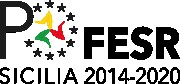 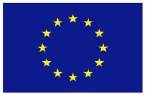 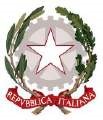 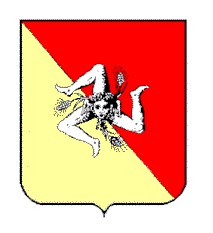 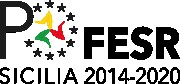 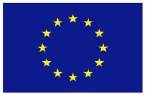 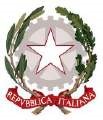 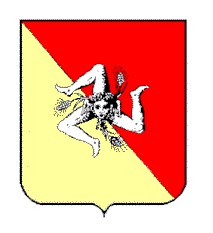 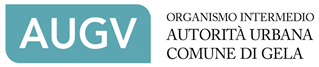 Programma Operativo FESR Sicilia 2014/2020Asse Prioritario 9 - “Inclusione sociale”Azione 9.3.5 – “Piani di investimento in infrastrutture per Comuni, anche associati, nelle strutture per anziani e persone con limitazioni nell’autonomia”INDICEAvviso per il finanziamento di “Piani di investimento in infrastrutture per Comuni, anche associati, nelle strutture per anziani e persone con limitazioni nell’autonomia” per il perseguimento dell’Obiettivo Specifico 9.3 - "Aumento/consolidamento/qualificazione dei servizi e delle infrastrutture di cura socio-educativi rivolti ai bambini e dei servizi di cura rivolti a persone con limitazioni dell'autonomia".Finalità e risorse 	3  Riferimenti normativi e amministrativi dell’avviso 	3 Normativa e altri provvedimenti alla base dell’Avviso 	3  Regole per l’aggiudicazione di appalti di lavori e di forniture di beni e servizi 	6  Contenuti	6  Beneficiari dell’Avviso 	6 Operazioni ammissibili	6  Spese ammissibili 	7  Forma ed entità del contributo finanziario 	9  Divieto di cumulo con altri finanziamenti pubblici 	9  Procedure 	9  Modalità di presentazione della domanda 	9  Termini di presentazione della domanda 	10  Documentazione da allegare alla domanda 	11  Modalità di valutazione della domanda 	11  Criteri di attribuzione dei punteggi e formazione della graduatoria 	12 Comunicazione ai richiedenti degli esiti della selezione 	14  Verifiche propedeutiche, Decreto di finanziamento e formale accettazione del beneficiario 	15  Rideterminazione del contributo finanziario 	16  Modalità di erogazione del contributo finanziario e relativa documentazione giustificativa 	16 Chiusura dell’operazione e della rendicontazione finale 	20  Gestione delle economie 	20  Obblighi del Beneficiario, controlli e revoche 	20  Obblighi del Beneficiario 	20 Controlli 	21 Revoca del contributo	21  Rinuncia al contributo 	22  Disposizioni finali 	22  Informazione e pubblicità e comunicazione dei risultati 	22 Trattamento dei dati personali 	22 Responsabile del procedimento 	22  Forme di tutela giurisdizionale 	23  Informazioni e contatti 	23 Rinvio 	24          ALLEGATI 	24                  Allegato 7.1 - Modello per la domanda di contributo finanziario	25  1. Finalità e risorse Il presente Avviso prevede il finanziamento di progetti presentati dai Beneficiari nell’ambito della Strategia di Sviluppo Urbano Sostenibile (SUS) di Gela di cui al successivo paragrafo 3.1, a valere sull’Asse 9   Azione 9.3.5 del PO FESR Sicilia 2014/2020 cofinanziato dal Fondo europeo di sviluppo regionale (FESR). L’Azione che si inserisce all’interno della programmazione zonale, ovvero con riferimento ai Distretti socio-sanitari e relative aree omogenee così come indicato dai dispositivi di regolazione regionale (ex legge 328/2000), prevede, nello specifico, secondo quanto indicato nel Programma Operativo:la realizzazione di interventi di adeguamento, rifunzionalizzazione e ristrutturazione di edifici pubblici, compresa la fornitura delle relative attrezzature ed arredi, da adibire a strutture per anziani e persone con limitazioni nell’autonomia (centri diurni, strutture per dopo di noi, laboratori protetti, ecc.), anche considerando iniziative innovative nel contesto regionale;I risultati attesi sono quantificati attraverso i seguenti indicatori: - Aumento/consolidamento/qualificazione dei servizi di cura rivolti ad anziani trattati in assistenza domiciliare socio assistenziale.  La dotazione finanziaria del presente Avviso è pari a euro 1.620.000,00Le risorse finanziarie potranno essere integrate mediante eventuali dotazioni aggiuntive nel rispetto di quanto previsto dall’articolo 6 della Convenzione per la Delega di Funzioni all’Organismo Intermedio.Il presente Avviso disciplina le procedure per la selezione e la gestione delle operazioni a valere sull’azione 9.3.5 intercettata dalla Strategia SUS di Gela. In applicazione della Convezione sottoscritta fra l’AdG del PO FESR 2014 – 2020 e l’Autorità Urbana di Gela per la delega di funzioni, approvata con DGR n. 18 del 03/01/2019 competono all’Organismo Intermedio/Autorità Urbana di Gela le procedure di selezione delle operazioni fino all’approvazione della graduatoria provvisoria, mentre le procedure successive (approvazione graduatoria definitiva, ammissione  finanziamento, gestione finanziaria, monitoraggio e controlli) restano di competenza del Centro di Responsabilità. Per tali ultime procedure, non rientranti nelle funzioni delegate all’Organismo Intermedio, si fa espresso rinvio alle disposizioni del Manuale di attuazione del PO FESR 2014 – 2020, vers. Marzo 2020 approvato con DDG n. 176/A5 DRP del 06/04/2020, riportate nei paragrafi da 4.6 a 6.6 del presente avviso.Riferimenti normativi e amministrativi dell’avviso2.1 	Normativa e altri provvedimenti alla base dell’Avviso Regolamento (UE) n. 1303/2013 del Parlamento Europeo e del Consiglio del 17 dicembre 2013 recante disposizioni comuni sul Fondo europeo di sviluppo regionale, sul Fondo sociale europeo, sul Fondo di coesione, sul Fondo europeo agricolo per lo sviluppo rurale e sul Fondo europeo per gli affari marittimi e la pesca e disposizioni generali sul Fondo europeo di sviluppo regionale, sul Fondo sociale europeo, sul Fondo di coesione e sul Fondo europeo per gli affari marittimi e la pesca, e che abroga il regolamento (CE) n. 1083/2006 del Consiglio; Regolamento (UE) n. 1301/2013 del Parlamento Europeo e del Consiglio del 17 dicembre 2013 relativo al Fondo europeo di sviluppo regionale e a disposizioni specifiche concernenti l’obiettivo “Investimenti a favore della crescita e dell’occupazione” e che abroga il regolamento (CE) n. 1080/2006; Regolamento di esecuzione (UE) n. 215/2014 della Commissione del 7 marzo 2014 che stabilisce norme di attuazione del Regolamento (UE) n. 1303/2013 del Parlamento europeo e del Consiglio, recante disposizioni comuni sul Fondo europeo di sviluppo regionale, sul Fondo sociale europeo, sul Fondo di coesione, sul Fondo europeo agricolo per lo sviluppo rurale e sul Fondo europeo per gli affari marittimi e la pesca e disposizioni generali sul Fondo europeo di sviluppo regionale, sul Fondo sociale europeo, sul Fondo di coesione e sul Fondo europeo per gli affari marittimi e la pesca per quanto riguarda le metodologie per il sostegno in materia di cambiamenti climatici, la determinazione dei target intermedi e dei target finali nel quadro di riferimento dell’efficacia dell’attuazione e la nomenclatura delle categorie di operazione per i fondi strutturali e di investimento europei; Regolamento delegato (UE) n. 480/2014 della Commissione del 3 marzo 2014 che integra il Regolamento (UE) n. 1303/2013 del Parlamento europeo e del Consiglio recante disposizioni comuni sul Fondo europeo di sviluppo regionale, sul Fondo sociale europeo, sul Fondo di coesione, sul Fondo europeo agricolo per lo sviluppo rurale e sul Fondo europeo per gli affari marittimi e la pesca e disposizioni generali sul Fondo europeo di sviluppo regionale, sul Fondo sociale europeo, sul Fondo di coesione e sul Fondo europeo per gli affari marittimi e la pesca; Regolamento di esecuzione (UE) n. 1011/2014 della Commissione del 22 settembre 2014 recante modalità di esecuzione del regolamento (UE) n. 1303/2013 del Parlamento europeo e del Consiglio per quanto riguarda i modelli per la presentazione di determinate informazioni alla Commissione e le norme dettagliate concernenti gli scambi di informazioni tra beneficiari e autorità di gestione, autorità di certificazione, autorità di audit e organismi intermedi, pubblicato nella GUUE L 286 del 30.9.2014, pubblicato nella GUUE L 286 del 30.9.2014; Regolamento di esecuzione (UE) n. 821/2014 della Commissione del 28 luglio 2014 recante modalità di applicazione del regolamento (UE) n. 1303/2013 del Parlamento europeo e del Consiglio per quanto riguarda le modalità dettagliate per il trasferimento e la gestione dei contributi dei programmi, le relazioni sugli strumenti finanziari, le caratteristiche tecniche delle misure di informazione e di comunicazione per le operazioni e il sistema di registrazione e memorizzazione dei dati; Regolamento Delegato (UE) n. 240/2014 della Commissione del 7 gennaio 2014 recante un codice europeo di condotta sul partenariato nell’ambito dei fondi strutturali e d’investimento europei; Decisione della Commissione Europea C (2015) n. 5904 del 17 agosto 2015 che ha approvato la partecipazione del Fondo Europeo di sviluppo regionale (FESR) al cofinanziamento del Programma Operativo della Regione Siciliana;  Linee guida per gli Stati membri sullo sviluppo urbano sostenibile integrato (Articolo 7 del regolamento FESR)", EGESIF 15-0010-01 del 18/05/2015, della Commissione Europea;Regolamento delegato (UE) 2015/2171 della Commissione, del 24 novembre 2015, che modifica la direttiva 2014/25/UE del Parlamento Europeo e del Consiglio riguardo alle soglie applicabili per le procedure di aggiudicazione degli appalti;  D.P.R. n. 22 del 28/02/2018 “Regolamento recante i criteri sull’ammissibilità delle spese per i programmi cofinanziati dai Fondi strutturali di investimento europei (SIE) per il periodo di programmazione 2014/2020”  Deliberazione di Giunta n. 375 del 8.11.2016 avente ad oggetto l’apprezzamento della Condizionalità ex-ante – Strategia Regionale per la Specializzazione Intelligente ‘Smart Specialization 2014-2020’. Documento S3 aggiornato; Deliberazione della Giunta regionale n. 404 del 6 dicembre 2016: “Programma operativo FESR Sicilia 2014/2020 - Modifica”;  Deliberazione della Giunta regionale n. 105 del 6 marzo 2018 relativa a: “Programma operativo FESR Sicilia 2014/2020 modificato - Decisione C(2017) 8672 dell’11 dicembre 2017. Adozione definitiva”; Deliberazione della Giunta regionale n. 369 del 12 ottobre 2018: “Programma operativo FESR Sicilia 2014/2020 – Modifiche- Approvazione”;Delibera di Giunta n. 358 del 10.10.2019 avente per oggetto “P.O. F.E.S.R. Sicilia 2014/2020- Decisioni della Commissione Europea C(2018) 8989 del 18 dicembre 2018 e C(2019) 5045 final  del 28 giugno 2019. - Adozione definitiva”; Delibera di Giunta n. 70 del 23/02/2017 avente per oggetto Programma Operativo FESR Sicilia 2014/2020. Programmazione attuativa 2016-2017-2018; Delibera di Giunta n. 267 del 27/7/2016 avente per oggetto Programma Operativo FESR Sicilia 2014-2020. Ripartizione delle risorse del Programma per Centri di responsabilità e obiettivi tematici - Approvazione; Delibera di  Giunta n. 141 del 24 aprile 2019: “Programma Operativo FESR Sicilia 2014/2020 – Riprogrammazione del piano finanziario”;Deliberazione della Giunta Regionale n. 195 del 15 Aprile 2017 che approva il documento “Descrizione delle funzioni e delle procedure in atto per l’Autorità di Gestione e per l’Autorità di Certificazione” del PO FESR Sicilia 2014/2010 e ss.mm.ii.; D.D.G. n. 176/A5 Dipartimento della Programmazione della Regione Siciliana del 06/04/2020 che adotta il Manuale per l’Attuazione del PO FESR Sicilia 2014-2020  nella versione Marzo 2020; Deliberazione della Giunta Regionale n. 219 del 30/05/2018 avente per oggetto “Programma Operativo FESR Sicilia 2014/2020. Documento requisiti di ammissibilità e criteri di selezione” e ss.mm.ii.; Allegato ai criteri di selezione “Approccio integrato allo sviluppo territoriale: ammissibilità e valutazione dell'agenda urbana", approvato dal Comitato di sorveglianza del I marzo 2016 e adottato con Deliberazione della Giunta regionale n. 274 del 4 agosto 2016;Delibera della Giunta Regionale n. 18 del 03/01/2019  con la quale è stato approvato l'esito positivo delle verifiche preliminari condotte sulla capacità e le competenze dell' Organismo Intermedio/Autorità Urbana di Gela, lo schema di convenzione con il Comune di Gela in qualità di Organismo Intermedio/Autorità Urbana, la presa d’atto della Strategia di Sviluppo Urbano Sostenibile dell’Autorità Urbana di Gela.Legge Regione Siciliana 5 aprile 2011 n. 5 – Disposizioni per la trasparenza, la semplificazione, l’efficienza, l’informatizzazione della pubblica amministrazione e l’agevolazione delle iniziative economiche. Disposizioni per il contrasto alla corruzione ed alla criminalità organizzata di stampo mafioso. Disposizioni per il riordino e la semplificazione della legislazione regionale; il D.Lgs. 18-4-2016 n. 50, “Codice dei contratti pubblici”, e ss. mm.ii.;Legge Regione Siciliana n. 12 del 12 luglio 2011 e successive modifiche ed integrazioni, recante la disciplina dei contratti pubblici relativi a lavori, servizi e forniture e il recepimento nel territorio della Regione Siciliana delle disposizioni contenute nel D.Lgs. 18-4-2016 n. 50 e le successive modifiche ed integrazioni nonché i relativi provvedimenti di attuazione dello stesso, fatte comunque salve le diverse disposizioni introdotte dalla legge regionale medesima; Circolare Assessorato Regionale Infrastrutture e Mobilità n. 86313/DRT del 4 maggio 2016 avente ad oggetto il Decreto Legislativo n. 50 del 18 aprile 2016 – Disposizioni applicative;Legge n. 241 del 7 agosto 1990 e ss.mm.ii., recante “Nuove norme sul procedimento amministrativo”;Legge n. 328 dell’8.11.2000, Legge Quadro per la realizzazione del sistema integrato di interventi e servizi sociali;D.P.R. n. 445 del 28 dicembre 2000 e ss.mm.ii., recante il testo Unico delle disposizioni legislative regolamentari in materia di documentazione amministrativa e ss.mm.ii.;Legge regionale n. 10 del 30 aprile 1991 e ss.mm.ii. “Disposizioni per i procedimenti amministrativi, il diritto di accesso ai documenti amministrativi e la migliore funzionalità dell’attività amministrativa”;L.r. n. 16 del 10.8.2016 di recepimento del Testo Unico delle disposizioni legislative e regolamentari in materia di edilizia, approvato con decreto del Presidente della Repubblica del 6 giugno 2001, n. 380;D.P.R.S. del 28.5.1987 recante “Regolamento-tipo sull’organizzazione dei servizi socio-assistenziali;D.P.R.S. del 29.6.1988 approvativo degli standard strutturali e organizzativi dei servizi e degli interventi socio-assistenziali previsti dalla l.r. n. 22 del 9.5.1986;D.P.R.S. n. 158 del 4.6.1996 di approvazione degli schemi di convenzione tipo per le gestioni da parte dei Comuni della Regione dei servizi socio – assistenziali previsti dalla l.r. n. 22 del 9.5.1986;D.P.R.S. n. 76/Serv.4/S.G. del 11.11.2013 “Linee guida per l’attuazione delle politiche sociali e socio – sanitarie 2013-2015”;D.P.R.S. n. 598/Serv.4/S.G. del 29.11.2016 “Integrazioni alle Linee guida per l’attuazione delle politiche sociali e socio – sanitarie 2013-2015”.2.2 	Regole per l’aggiudicazione di appalti di lavori e di forniture di beni e servizi Al fine di garantire la qualità delle prestazioni e il rispetto dei principi di concorrenza, economicità e correttezza nella realizzazione delle operazioni ammesse a contributo, il Beneficiario è tenuto ad applicare la normativa comunitaria, nazionale e regionale in materia di appalti pubblici di lavori, servizi e forniture.   In caso di difformità della normativa nazionale e regionale dalle Direttive comunitarie, si applicano le norme comunitarie. Contenuti 3.1 Beneficiari dell’avviso  Il presente Avviso è rivolto  in coerenza con la S.U.S. approvata nell’Agenda Urbana Comuni di Gela e Vittoria. 	Operazioni ammissibiliIn linea con le finalità indicate al precedente art.1, sono ammissibili al contributo finanziario, di cui al presente Avviso, le Operazioni di adeguamento, rifunzionalizzazione e ristrutturazione di edifici pubblici esistenti, compresa la fornitura delle relative attrezzature e arredi, adibiti o da adibire a strutture per anziani e persone con limitazione nell’autonomia quali: centri diurni e per ospitalità residenziale temporanea, strutture per dopo di noi, laboratori protetti, case protette, case di riposo, comunità alloggio, case albergo. Gli investimenti sono finalizzati ad aumentare la disponibilità di strutture/posti per persone anziane e per persone con limitazioni nell’autonomia ed a migliorare la qualità dei servizi, prendendo in considerazione anche iniziative innovative nel contesto regionale. Tali strutture dovranno essere realizzate con riferimento:- agli standard strutturali e organizzativi dei servizi e degli interventi socio-assistenziali fissati dalla normativa di settore (DPRS del 29.06.1988, DPRS n.158 del 4/6/1996 e ss.sm.ii.),- all’art.7 – “Principio di pari opportunità e non discriminazione” e dell’art.8 – “Sviluppo sostenibile” del Regolamento (UE) n.1303/2013, prevedendo specifici interventi di abbattimento di barriere architettoniche e realizzazione di soluzioni tecnologiche (domotica, ITC etc.) nonché soluzioni architettoniche bioclimatiche e tecnologie performanti, valorizzando l’impiego di materiali rispettosi dell’ambiente. Nello specifico sono ammissibili a titolo indicativo i seguenti interventi:interventi di manutenzione straordinaria, restauro e risanamento conservativo, ristrutturazione   edilizia, rivolti   alla   riqualificazione   degli immobili esistenti;interventi di adeguamento e miglioramento dell’impiantistica;interventi di superamento delle   barriere   architettoniche e di realizzazione di soluzioni tecnologiche di domotica per   garantire   l’accessibilità all’immobile e alle parti comuni alle persone con disabilità;interventi di efficientamento energetico degli edifici da perseguire mediante il miglioramento dei consumi di energia e l’innalzamento della classe della prestazione energetica;interventi rivolti all’adeguamento normativo in termini di igiene edilizia, benessere per gli utenti, sicurezza statica, sicurezza impianti, accessibilità, ecc.  L’Operazione proposta deve soddisfare il seguente requisito generale:  l’Operazione deve rispondere ai requisiti di eleggibilità, ammissibilità e coerenza previsti e disciplinati dalla normativa comunitaria, nazionale e regionale di riferimento, dal PO FESR 2014/2020 e dalla programmazione attuativa;l’Operazione deve essere completata, in uso e funzionante entro il termine programmato in sede di domanda di ammissione a contributo finanziario;Per interventi su Beni immobili confiscati, il Comune deve essere già destinatario del provvedimento di assegnazione, ai sensi del D. Lgs n. 159 del 6/9/2011, alla data di presentazione della domanda di finanziamento oggetto del presente Avviso.È possibile presentare istanze di finanziamento anche per gli immobili confiscati che alla data di pubblicazione del presente Avviso risultino assegnati a terzi da almeno sei mesi per lo svolgimento di servizi, riguardanti le finalità di cui all'art. 1 del presente Avviso e secondo le procedure di affidamento della gestione previste dalla normativa in materia. I soggetti destinatari del contributo finanziario di cui al presente Avviso provvederanno ad erogare il servizio previsto direttamente ovvero tramite affidamento a soggetti terzi, con le procedure previste dal D.Lgs 50/2016 nel rispetto dei principi di trasparenza, adeguata pubblicità e parità di trattamento. I servizi offerti, nel caso di affidamento a terzi, dovranno essere a titolarità del Comune beneficiario del contributo. In caso di affidamento a terzi, il Comune dovrà individuare il soggetto gestore prima dell’erogazione del saldo, pena la revoca del beneficio e il recupero delle somme erogate. Gli interventi dovranno avere un livello di progettazione definitivo munito degli elaborati, pareri e delle autorizzazioni rilasciati a norma di legge per detto livello di progettazione.   Spese ammissibili L’importo del contributo finanziario definitivamente concesso costituisce l’importo massimo a        disposizione del Beneficiario ed è invariabile in aumento.Le spese ammissibili a contributo finanziario sono quelle definite, nel rispetto delle vigenti disposizioni comunitarie, nazionali e regionali, nel Programma e nella programmazione attuativa dell’Azione. In particolare, sono considerate ammissibili le spese effettivamente sostenute dai Beneficiari direttamente imputabili all’Operazione, come successivamente specificato, e sostenute e pagate dal Beneficiario nel periodo di ammissibilità della spesa del Programma e comunque entro il termine di conclusione dell’Operazione indicato nella domanda e/o nel Disciplinare di cui al paragrafo 4.7, al fine di concorrere al raggiungimento dei target finali per la verifica dell’efficacia dell’attuazione di cui agli art. 20, 21 e 22 del Regolamento (UE) 1303/2013 e dell’avanzamento di spesa previsto agli artt. 86 e 136 del medesimo regolamento.Per la realizzazione delle Operazioni previste nel presente Avviso, il costo è determinato nel rispetto delle seguenti categorie di spese ammissibili:esecuzione dei lavori relativi alle opere, agli impianti, all’acquisto delle forniture e dei  servizi   connessi all’esecuzione dell’opera stessa;acquisizione di immobili necessari per la realizzazione dell’opera nei limiti di quanto previsto ai successivi commi 5 e 6;indennità e contributi dovuti ad enti pubblici e privati come per legge (permessi,  concessioni, autorizzazioni, finalizzate all’esecuzione delle opere);spese generali come definite dal successivo comma 4;acquisizione di arredi, attrezzature, macchinari e strumentazione tecnica funzionali al progetto per un importo massimo di € 100.000,00;incremento del patrimonio culturale - libri, riviste, DVD, CD – per un importo massimo di € 5.000,00;Per spese generali, da prevedere nel quadro economico tra le somme a disposizione del beneficiario, si intendono quelle relative alle seguenti voci previste dalla normativa vigente in materia di appalti:spese necessarie per attività preliminari;spese di gara (commissioni aggiudicatrici);spese per verifiche tecniche a carico della stazione appaltante previste dal capitolato speciale d’appalto;spese per progettazione dell’opera,  RUP, direzione lavori, coordinamenti della sicurezza,     assistenza giornaliera e contabilità, collaudi tecnici, collaudo tecnico-amministrativo, consulenze o supporto tecnico-amministrativo ivi comprese le spese per la redazione delle Relazioni geologiche, per un importo massimo complessivo del 10% del totale del contributo definitivamente erogato;spese di pubblicità per il bando di gara per un importo massimo pari al 2% del totale dell’investimento concesso;oneri per la sicurezza;imprevisti;certificazione di qualità dei prodotti e/o dei servizi.Le spese di esproprio e di acquisizione delle aree non edificate, ammissibili in presenza della sussistenza di un nesso diretto fra l’acquisizione delle aree e l’Operazione da realizzare, non possono superare il 10% del totale del contributo definitivamente erogato.Le spese di acquisto di edifici già costruiti sono ammissibili purché siano direttamente connesse alla realizzazione dell’Operazione ed esclusivamente nei limiti e alle condizioni di cui alle vigenti disposizioni comunitarie, nazionali e regionali. Queste spese sono da riferirsi esclusivamente ad immobili che costituiscono una pertinenza dell’edificio principale oggetto dell’intervento. Le spese per rilievi, accertamenti e indagini, ivi comprese quelle geologiche e geotecniche non a carico del progettista, né necessarie alla redazione della relazione geologica, da prevedere nel quadro economico tra le somme a disposizione del Beneficiario, non possono superare il 2% della spesa totale ammissibile dell’Operazione.Eventuali maggiori oneri che si dovessero verificare a titolo di spese generali o di acquisizione di immobili o di somme a disposizione del Beneficiario, rispetto a quelli precedentemente indicati ai commi 4, 5, 6 e 7, resteranno a carico del Beneficiario.Restano escluse dall'ammissibilità le spese per ammende, penali e controversie legali, nonché i maggiori oneri derivanti dalla risoluzione delle controversie sorte con l'impresa aggiudicataria, compresi gli accordi bonari e gli interessi per ritardati pagamenti.L’imposta sul valore aggiunto (IVA) è una spesa ammissibile solo se non sia recuperabile.Sono, altresì, escluse dall’ammissibilità le spese in qualunque modo riconducili alla "gestione" del servizio, ivi comprese le spese di personale.Per tutte le spese non specificate nel presente articolo o per la migliore specificazione di quelle indicate, si fa rinvio alle disposizioni di cui alle vigenti disposizioni comunitarie, nazionali e regionali.Restano in ogni caso escluse e non potranno essere rimborsate tutte le spese non ammissibili a termini delle vigenti disposizioni comunitarie, nazionali e regionali.Le spese sostenute devono essere documentate, comprovate da fatture quietanzate o da altri documenti contabili aventi forza probante equivalente ed essere sostenute nel periodo di eleggibilità previsto nel Programma.Forma ed entità del contributo finanziarioIl contributo finanziario in conto capitale viene concesso fino al 100% dei costi totali ammissibili dell’operazione, determinati in applicazione delle pertinenti disposizioni comunitarie, anche in materia di progetti generatori di entrata e dovrà prevedere la realizzazione di interventi finalizzati ad aumentare la disponibilità di strutture/posti per persone anziane e per persone con limitazioni nell’autonomia ed a migliorare la qualità dei servizi.In caso di cofinanziamento il soggetto proponente al momento dell’ammissione al contributo finanziario, dovrà produrre il relativo atto di assunzione dell’impegno contabile.3.5 Divieto di cumulo con altri finanziamenti pubblici 1.	Rispetto all’operazione finanziata, il contributo finanziario di cui al presente avviso non è cumulabile con altri finanziamenti pubblici aventi natura nazionale, regionale o comunitaria concessi per la stessa iniziativa ed avente ad oggetto le stesse spese.  4.  Procedure Le attività relative alla ricezione e valutazione delle domande sono svolte dall’Organismo Intermedio/Autorità Urbana di Gela. Le attività relative alla concessione e revoca dei contributi finanziari, alla gestione finanziaria, comprensiva dei pagamenti ai beneficiari e i controlli amministrativi, fisico-tecnici ed economico finanziari, sono svolte dal Servizio 1 “Programmazione attuativa del POR FSE e del POR FESR” (d’ora in poi Servizio 1) e del Servizio 2 “Gestione dei Programmi comunitari regionali POR FSE e FESR” (d’ora in poi Servizio 2) del Dipartimento della Famiglia e delle Politiche Sociali della Regione siciliana  in qualità di Ufficio Competente per le Operazioni (UCO).Le domande saranno finanziate secondo la graduatoria formata con i criteri di cui al successivo paragrafo 4.5, fino ad esaurimento delle risorse disponibili. 4.1 Modalità di presentazione della domanda Le domande devono essere inoltrate a mezzo Posta Elettronica Certificata (PEC) al seguente indirizzo autoritaurbana@pec.comune.gela.cl.it, compilando l’Allegato 1 al presente Avviso e devono essere sottoscritte con firma digitale. Sono comunque fatte salve le istanze “valide” ai sensi dell’art.65 del D.Lgs. 7 marzo 2005, n. 82 e ss.mm.ii. (Codice dell’Amministrazione digitale). Le domande devono, inoltre, riportare il nominativo del Responsabile Unico del Procedimento presso il Beneficiario, il quale eserciterà anche le funzioni di REO (Responsabile delle Operazioni) ai fini dell’alimentazione dei dati gestionali e di monitoraggio del sistema “Caronte”. Le domande, comprensive di tutte le dichiarazioni/schede da allegare, devono essere complete di tutti i documenti obbligatori indicati al paragrafo 4.3. ad eccezione del progetto dell’operazione da inviare con le modalità previste dal successivo paragrafo 4.2 comma 3 Le domande devono comprendere tutte le dichiarazioni di seguito elencate rese ai sensi del D.P.R. n. 445/2000 e ss.mm.ii.;di avere preso visione dell’Avviso e dei relativi allegati e di accettarne incondizionatamente le relative previsioni e disposizioni;dichiarazione di impegno a mantenere i requisiti per almeno cinque anni successivi al pagamento del saldo, previsti dall’art. 71 del Reg. n. 1303/2013 “Stabilità dell’operazione”, pena la revoca del finanziamento concesso e conseguente restituzione delle somme ricevute;dichiarazione , in caso di cofinanziamento, di impegno ad assumere sul bilancio del Comune le somme occorrenti al cofinanziamento dell’Operazione per un ammontare di ……………..euro specificando la fonte finanziaria;dichiarazione attestante che le relazioni e gli elaborati grafici sono stati sottoscritti in originale come previsto dalla vigente normativa;dichiarazione di insussistenza delle condizioni ostative di cui all’art. 15, commi 9 e 10, della l.r. n. 8 del 17/05/2016 e ss.mm.ii.;dichiarazione di rispettare la normativa in materia di Aiuti di Stato e di Appalti;dichiarazione di rispettare, per interventi in materia ambientale, le norme per l’accesso al finanziamento UE e nazionali in materia di Ambiente, in particolare della Direttiva 92/43/CEE per gli interventi ricadenti nella Rete Natura 2000;dichiarazione attestante la posizione dell’ente richiedente in merito al regime IVA, al fine di determinare l’eventuale ammissibilità dell’IVA al contributo del PO FESR 2014/2020, qualora costituisca un costo realmente e definitivamente sostenuto e non sia recuperabile;dichiarazione di avere preso visione e di accettazione dello schema di Disciplinare allegato al Manuale di attuazione del PO FESR 2014 – 2020, vers. Marzo 2020 approvato con DDG n. 176/A5 DRP del 06/04/2020.Le dichiarazioni rese sono soggette al controllo a campione da parte dell’Amministrazione regionale, che potrà avvenire anche successivamente alla fase di istruttoria delle domande.  4.2 Termini di presentazione della domanda Le domande in via telematica (PEC), comprensive degli allegati previsti al successivo paragrafo 4.3, ad eccezione dell’allegato d), devono essere inviate entro le ore 24 del  60 giorno dalla pubblicazione albo pretorio del Comune di Gela al seguente indirizzo PEC autoritaurbana@pec.comune.gela.cl.it. Le domande inviate dopo il termine di scadenza di cui al comma 1 sono considerate irricevibili. La copia del progetto dell’Operazione approvato dall’Ente richiedente, di cui al paragrafo 4.3, lettera d) dovrà essere inoltrata  su supporto informatico (CD o DVD), inserito in busta sigillata, entro ore 13 del 7 giorno della scadenza dell’avviso a mezzo raccomandata A/R o brevi manu, al seguente indirizzo: Viale Mediterraneo n. 1 – Gela (Ufficio Protocollo). La busta contenente il supporto informatico dovrà riportare il mittente e la seguente dicitura: “NON APRIRE - PO FESR 2014/2020_AVVISO Azione 9.3.5 – progetto      Titolo           ”. Il supporto informatico (CD o DVD) dovrà riportare sempre il mittente e la dicitura: “PO FESR 2014/2020_AVVISO Azione 9.3.5 – progetto  Titolo …….4.3   Documentazione da allegare alla domanda Gli enti richiedenti devono presentare, unitamente alla domanda di contributo finanziario riportata all’Allegato 1 al presente Avviso, i documenti di seguito indicati: indice degli allegati;formulario debitamente compilato e sottoscritto secondo il modello "Allegato 2" del presente Avviso;nel caso di eventuali proposte progettuali in forma associata, apposita documentazione a norma di legge dell’avvenuta costituzione o, in alternativa, apposita manifestazione ad associarsi in una delle forme previste dalla vigente normativa;copia del progetto dell’Operazione approvato dall’Ente richiedente (per tale allegato si richiama quanto indicato al precedente paragrafo 4.2, comma 3, le relazioni e gli elaborati grafici devono essere sottoscritti in originale come previsto dalla normativa vigente in materia di contratti pubblici, secondo uno dei livelli previsti dall’art. 23 del D. Lgs n. 50/2016 e successive ii.mm.;prospetto analitico dei costi delle opere da realizzare e/o delle attrezzature da acquistare. Per l’acquisto di attrezzature e arredi si richiede  una perizia contenente la descrizione, i costi e la previsione della loro allocazione con l'attestazione di congruità dei prezzi a firma del R.U.P.;relazione tecnico-economica dell’Operazione;cronoprogramma dell’Operazione ;provvedimento amministrativo dell’ente richiedente di approvazione del progetto e relativi altri elementi che costituiscono requisiti di ammissibilità ai fini del presente Avviso, ivi incluso l’eventuale impegno dell’Ente richiedente alla copertura della quota di cofinanziamento dell’Operazione specificandone l’importo e le fonti;i documenti attestanti l’ammissibilità come previsto al paragrafo 4.4 comma 3, lettera b), del presente Avviso:attestazione del RUP in merito alla rispondenza degli interventi proposti ai relativi/pertinenti standard strutturali;copia dell’atto pubblico/titolo di proprietà per le particelle catastali interessate dall’intervento progettuale o in alternativa dichiarazione del legale rappresentante debitamente firmata,  protocollata e datata, attestante la proprietà pubblica e la disponibilità dell’immobile oggetto dell’intervento che dovrà contenere gli identificativi catastali dello stesso e i riferimenti dell’Atto di proprietà o nel caso di Bene confiscato decreto di assegnazione dell’Agenzia nazionale dei beni sequestrati e confiscati alla criminalità organizzata; eventuale provvedimento di assegnazione a terzi nel caso di cui ricorrano le condizioni di cui all’art.3, paragrafo 3.2, punto 5.La documentazione obbligatoria, descritta al precedente comma 1, non è integrabile da parte dell’ente richiedente successivamente alla presentazione della stessa, salvo i casi in cui può essere attivato il soccorso istruttorio, quale istituto generale del procedimento amministrativo, ex art. 6 comma 1 lett. b) L. 241/90. Si applicano - in quanto compatibili - le disposizioni in tema di soccorso istruttorio recate dall’art.83 Dlgs n. 50/2016 (Codice dei contratti pubblici).  4.4 Modalità di valutazione della domanda  Il processo di valutazione delle domande – dal ricevimento fino alla pubblicazione degli esiti della valutazione – sarà proporzionato al numero delle istanze di contributo finanziario pervenute e non si protrarrà oltre i 90 giorni dalla scadenza dell’Avviso.  L’iter valutativo si concluderà con l’approvazione di una graduatoria basata sui criteri definiti al successivo comma 3, lett. c), coerenti con i criteri contenuti nel documento “Requisiti di ammissibilità e criteri di selezione” approvato dal Comitato di Sorveglianza del PO FESR 2014/2020.Le domande presentate saranno istruite e valutate sotto i seguenti profili: a) Ricevibilità formale: inoltro della domanda nei termini e nelle forme previste dall’avviso; completezza e regolarità della domanda e degli allegati.b) Ammissibilità (in conformità con il documento requisiti di ammissibilità e criteri di selezione del PO): conformità agli standard strutturali ed organizzativi dei servizi e degli interventi socio - assistenziali fissati dalla normativa di settore (DPRS del 29.06.1988, DPRS n.158 del 4/6/1996 e s.m.i.);proprietà pubblica degli edifici oggetto dell’Operazione; nel caso di Bene confiscato il provvedimento di assegnazione di cui all’art.3, paragrafo 3.2, punto 4.c) Valutazione (criteri oggettivi di valutazione, in conformità con il documento requisiti di ammissibilità e criteri di selezione del PO): Efficacia dell’Operazione;Efficacia attuativa;Qualità progettuale intrinseca, innovatività e integrazione con altri interventi;Criteri premiali.La Struttura di Attuazione effettua la verifica della sussistenza dei requisiti di regolarità formale e di ammissibilità sostanziale indicati al comma 3, lettere a) e b) (fase istruttoria), trasmettendo ad apposita Commissione di valutazione, nominata con Determina Sindacale successivamente alla scadenza dei termini di presentazione delle domande, le domande ammissibili che hanno superato la fase istruttoria. L’elenco delle domande ammissibili e quello delle domande non ricevibili o non ammissibili ed escluse, con evidenza delle cause di esclusione, sono approvati con Determinazione  Dirigenziale. La Struttura di Attuazione darà comunicazione a mezzo PEC agli Enti richiedenti interessati della irricevibilità, inammissibilità ed esclusione delle rispettive domande e delle relative motivazioni.  La Commissione di valutazione effettua la valutazione tecnico-finanziaria di cui al comma 3, lettera c), sulla base dei criteri di attribuzione dei punteggi descritti al paragrafo 4.5 del presente Avviso. 4.5 Criteri di attribuzione dei punteggi e formazione della graduatoria I punteggi, ai fini della valutazione, sono attribuiti in ragione dei criteri oggettivi di valutazione indicati al precedente paragrafo 4.4, comma 3, lett. c). Non saranno attribuiti punteggi per criteri non supportati dalla relativa documentazione. Non saranno ritenute ammissibili le proposte progettuali che non raggiungeranno il punteggio minimo di punti 54/100. Ai criteri di cui al precedente paragrafo 4.4, comma 3, lett. c), ai fini della valutazione di merito, saranno applicati i seguenti punteggi:Sulla base del punteggio complessivo conseguito, l’ordine delle domande sarà definito in modo decrescente. A parità di punteggio, le domande saranno ordinate secondo la cronologia di presentazione; Le domande saranno finanziate fino ad esaurimento delle risorse disponibili, sulla base della graduatoria. La Commissione di Valutazione trasmetterà gli esiti della procedura di selezione Struttura di Coordinamento Tecnico per l’approvazione della graduatoria provvisoria delle operazioni ammesse (sia finanziabili che non finanziabili per carenza di fondi), nonché dell’elenco provvisorio delle operazioni non ammesse, con le motivazioni dell’esclusione; La Struttura di Coordinamento Tecnico approva la graduatoria provvisoria delle operazioni ammesse (sia finanziabili che non finanziabili per carenza di fondi), nonché dell’elenco provvisorio delle operazioni non ammesse, con le motivazioni dell’esclusione con Decreto Dirigenziale, che sarà pubblicato, per il tramite del CdR competente, sui siti istituzionali della Regione Siciliana a norma di legge e presso l’Albo comunale di Gela e nella sezione specifica dedicata ad Agenda Urbana del rispettivo sito web ufficiale.4.6 Comunicazione ai richiedenti degli esiti della selezione  Il Servizio 1 “Programmazione attuativa del POR FSE e del POR FESR” del Dipartimento Famiglia e Politiche sociali dell’Assessorato della Famiglia, delle Politiche sociali e del Lavoro (d’ora in poi “Servizio 1” ) acquisiti gli esiti provvisori della valutazione, procede a richiedere agli enti titolari delle operazioni ammesse e finanziabili, la trasmissione entro 20 giorni, a pena di esclusione dalla graduatoria provvisoria e dalla procedura di selezione: a) nel caso eventuale di proposte progettuali in forma associata, atto costitutivo dell’associazione nelle forme richiamate nel D.P:R.S: n. 598/Serv. 4/S.G. del 29/11/16 “Integrazioni alle Linee guida per l’attuazione delle Politiche sociali e socio-sanitarie 2013-2015”; b) l’atto di assunzione dell’impegno contabile dell’eventuale quota di cofinanziamento in conformità alle disposizioni legislative di riferimento. Contestualmente, il Servizio 1 avvierà le procedure di verifica dell’assenza in capo agli enti richiedenti titolari di operazioni ammesse di cause ostative alla concessione del contributo finanziario ai sensi della vigente normativa (art. 15, comma 9, della legge regionale n. 8/2016). Successivamente alla scadenza del termine ultimo di presentazione dell’atto di impegno contabile di cui ai precedenti commi e dal completamento delle procedure di controllo di cui ai precedenti commi, il Servizio 1 adotta il Decreto di approvazione definitiva della graduatoria delle operazioni, con il quale sono approvati:  la graduatoria definitiva delle operazioni ammesse, con indicazione di quelle finanziate e di  quelle non finanziate per carenza di fondi; l’elenco delle operazioni non ammesse. Il Servizio 1 darà quindi comunicazione a mezzo PEC: dell’ammissione a contributo finanziario agli enti richiedenti titolari delle operazioni finanziate, richiedendo la produzione entro 30 giorni della documentazione propedeutica all’emanazione del decreto di finanziamento;  della non ammissione a contributo finanziario agli enti richiedenti titolari delle operazioni ammesse, ma che non sono state finanziate per carenza di risorse, fornendo indicazioni sulle modalità di scorrimento della graduatoria; della non ammissibilità delle operazioni agli enti richiedenti titolari delle operazioni non ammesse, indicando le relative motivazioni. Tutte le comunicazioni tra il CdR e il Beneficiario avverranno esclusivamente tramite PEC, e con firma digitale secondo le previsioni di legge.4.7   Verifiche propedeutiche, Decreto di finanziamento e formale accettazione del beneficiario. Il Beneficiario, entro il termine di 30 giorni dal ricevimento della comunicazione di cui al precedente paragrafo 4.6, comma 4, trasmette al Servizio 2 “Gestione dei programmi comunitari regionali POR FSE e FESR” (d’ora in poi “Servizio 2”) la documentazione richiesta per le verifiche propedeutiche all’emanazione del decreto di finanziamento, tra cui:  provvedimento di nomina del Responsabile Unico del Procedimento in conformità alle vigenti disposizioni di legge; modulo compilato per la richiesta delle credenziali di accesso a Caronte;il Documento di indirizzo alla progettazione (DIP),  emesso dal , che dovrà contenere: gli obiettivi dell’opera, il quadro delle esigenze, la localizzazione, i limiti di spesa con determinazione del relativo Q.T.E., la definizione delle modalità di esecuzione dei servizi e di espletamento interno all’amministrazione ovvero di affidamento esterno degli stessi;il CUP;dichiarazione da rendere ai sensi del DPR 445/2000 e ss.mm.ii., che attesti: la capacità amministrativa, finanziaria e operativa per la realizzazione dell’intervento de quo; che l’intervento in questione non sia portato a termine o completamente attuato prima della presentazione della domanda di finanziamento e la conformità dell’operazione con le norme ambientali, con le norme sulle pari opportunità e la non discriminazione. progetto esecutivo con annesse approvazione/o nulla osta in linea tecnica ed amministrativa (nel caso in cui all’istanza di finanziamento sia stato allegato il progetto definitivo);atto di accettazione del finanziamento e di adesione al Disciplinare sottoscritto dal legale rappresentante del beneficiario, a ciò legittimato secondo l’assetto ordinamentale proprio del beneficiario. In caso di mancata ricezione della documentazione richiesta entro il previsto termine, il Beneficiario decade dalla graduatoria, fatta salva l'ipotesi in cui il Beneficiario, entro lo stesso termine, non richieda, adducendo una motivata e comprovata causa di impedimento allo stesso non imputabile, una proroga del termine medesimo.  La proroga alla presentazione dei documenti di cui al comma 1 può essere concessa una sola volta e per un tempo non superiore a 15 giorni. La durata del processo di verifica della documentazione trasmessa dal Beneficiario per il controllo dell’insussistenza di cause ostative alla concessione del contributo finanziario sarà proporzionata alla complessità dell’operazione e si protrarrà non oltre 30 giorni dalla presentazione della documentazione stessa. Per ciascuna operazione inserita nella graduatoria definitiva delle operazioni ammesse, a seguito delle predette verifiche ed esperiti i controlli di legge, il Dirigente Generale  emana il decreto di finanziamento dell’operazione, alle condizioni, esposte nel Disciplinare parte integrante del decreto medesimo redatto in conformità allo schema di cui all’Allegato 3 del presente Avviso, appositamente specificate ai sensi e per gli effetti dell’articolo 125, paragrafo 3, lettera c), del Reg. (UE)1303/2013, nonché recante l’impegno contabile a favore del beneficiario.  Il Decreto di concessione del finanziamento, pubblicato sul sito www.euroinfosicilia.it e sui siti istituzionali a norma di legge, viene notificato a mezzo PEC al Beneficiario. 4.8 Rideterminazione del contributo finanziario  A seguito dell’accettazione e adesione al Disciplinare di finanziamento, il Beneficiario, qualora non abbia già provveduto, deve attivare le procedure di evidenza pubblica previste dalla normativa comunitaria e nazionale, nel rispetto della tempistica disciplinata dal cronoprogramma allegato al Disciplinare di finanziamento, per l’affidamento di contratti pubblici finalizzati all’attuazione dell’operazione. Ad avvenuto espletamento di tali procedure, il Beneficiario deve trasmettere al “Servizio” gli atti di gara e il contratto con il Soggetto attuatore. Nell’ipotesi in cui l’operazione preveda la realizzazione di opere e/o l’acquisizione di servizi e/o forniture mediante l’espletamento di diverse procedure di gara, la documentazione di cui sopra deve essere inoltrata a seguito dell’espletamento di ciascuna procedura. Unitamente alla documentazione di cui sopra il Beneficiario deve garantire l’inserimento nella sezione documentale di Caronte della documentazione completa (decreto a contrarre, bando/avviso, disciplinare di gara, capitolato d’appalto, progetto di servizi o forniture, ecc.) prevista dalla disciplina nazionale e regionale per l’espletamento della procedura di affidamento del contratto pubblico ai sensi del D.Lgs n. 50/2016 per l’acquisizione dei servizi o delle forniture;In caso di valutazione positiva della procedura di affidamento adottata dal Beneficiario e a seguito delle economie registrate in sede di gara, il Dirigente Generale provvede a emettere il Decreto di quantificazione definitiva del finanziamento. Il Decreto verrà pubblicato sul sito www.euroinfosicilia.it  e sui siti istituzionali a norma di legge. Qualora l’operazione finanziata preveda l’esperimento di diverse procedure di evidenza pubblica, sarà adottato un Decreto di quantificazione definitiva del finanziamento all’esito di ciascuna procedura e della stipulazione del conseguente contratto; qualora giustificato in termini di economicità dell’azione amministrativa – e fatta comunque salva l’esigenza di disimpegno delle risorse per garantirne una tempestiva riallocazione – il Decreto di quantificazione definitiva del finanziamento potrà essere emesso anche all’esito di più procedure e stipula dei conseguenti contratti. Modalità di erogazione del contributo finanziario e relativa documentazione giustificativa L'erogazione del contributo finanziario concesso avverrà, di norma, con le seguenti modalità:  1.1. PER OPERAZIONI AFFERENTI AD OPERE PUBBLICHE                  Una prima rata di anticipazione sulla base di quanto allo schema seguente: 1.1.2.  Erogazioni successive in corrispondenza dell’emissione degli “Stati d’Avanzamento Lavori”. Tali erogazioni potranno riguardare l’importo degli stati d’avanzamento lavori  eventualmente integrate da importi connessi a c.d. “somme a disposizione” che il beneficiario non sarà in grado di liquidare con l’anticipazione precedentemente acquisita. Tali erogazioni, di importo, per ciascun pagamento, non inferiore al 10% del contributo stesso, potranno essere concesse fino alla concorrenza del 90% dell’importo complessivo dell’operazione, al netto dell’anticipazione già erogata.  A seguito della trasmissione del collaudo tecnico-amministrativo ovvero del certificato di regolare esecuzione sarà erogata la quota di saldo pari al 10% del finanziamento concesso. La modalità di erogazione dovrà comunque attenersi alle disposizioni previste dal manuale di attuazione vigente al momento del Decreto di Finanziamento e alla sottoscrizione del relativo Disciplinare/convenzione  di finanziamento.PER OPERAZIONI RELATIVE ALL’ACQUISIZIONE DI BENI E SERVIZI1.2.1. Una prima anticipazione, alle condizioni e nei limiti previsti dalla normativa in materia di contabilità pubblica e, comunque, fino ad un massimo del 20% del contributo pubblico concesso, entro 30 giorni dalla formale adesione al Disciplinare di finanziamento, su presentazione di apposita richiesta da parte del beneficiario; 1.2.2. pagamenti intermedi, a rimborso delle spese effettivamente sostenute, di importo (per ciascun pagamento) non inferiore al 10% del valore complessivo dell’operazione e, in totale, fino a un massimo del 90%, al netto dell’anticipazione già erogata, previa verifica amministrativa della documentazione di spesa prodotta che dovrà risultare di importo non inferiore al 40% della precedente erogazione concessa; 1.2.3. saldo, a  seguito della trasmissione del certificato di verifica di conformità ovvero del certificato di regolare esecuzione, fino ad un massimo del 10% del contributo pubblico concesso, previa verifica amministrativa della documentazione di spesa prodotta e della documentazione attestante l’ultimazione e la piena funzionalità dell’operazione finanziata.La modalità di erogazione dovrà comunque attenersi alle disposizioni previste dal manuale di attuazione vigente al momento del Decreto di Finanziamento e alla sottoscrizione del relativo Disciplinare/convenzione  di finanziamento.Per l’erogazione della prima tranche di anticipazione, il Beneficiario dovrà presentare la richiesta di anticipazione secondo l’Allegato 4 del presente Avviso. Prima della liquidazione del pagamento, il Servizio 2 dovrà acquisire l’esito positivo del controllo dell’UMC su tutti gli atti relativi alla procedura di selezione e alla successiva fase di adesione al Disciplinare di finanziamento, nonché verificare: il rispetto della normativa in vigore sulla tracciabilità dei flussi finanziari; che siano stati assolti dal Beneficiario gli obblighi in materia di monitoraggio economico, finanziario, fisico e procedurale, essendo la liquidazione del pagamento subordinata al corretto allineamento di Caronte. La documentazione da presentare per la richiesta delle erogazioni successive di importo  (ciascun pagamento) non inferiore al 10% e (in totale) fino a un massimo del 90% del contributo pubblico concesso, al netto dell’anticipazione già erogata, è la seguente:  a)	richiesta di pagamento intermedio secondo l’Allegato 5 del presente Avviso; ;  b) dichiarazione con cui il Beneficiario attesta che: sono stati rispettati tutti i regolamenti e le norme UE applicabili, tra cui quelle riguardanti gli obblighi in materia di appalti, concorrenza, aiuti di Stato, informazione e pubblicità, tutela dell’ambiente e pari opportunità;  sono state adempiute tutte le prescrizioni di legge nazionale e regionale, ivi comprese quelle in materia fiscale, in materia di contrasto al lavoro non regolare, nonché le altre disposizioni nazionali e regionali in materia di trasparenza dell’azione amministrativa, di tracciabilità dei pagamenti, di contrasto alla criminalità organizzata e di anticorruzione ex lege n. 190/2010; l’avanzamento dell’operazione è coerente e conforme alle previsioni del cronoprogramma allegato al Disciplinare di finanziamento; la spesa sostenuta è ammissibile, pertinente e congrua, ed è stata effettuata entro i termini di ammissibilità a rimborso comunitario; non sono stati ottenuti, né richiesti ulteriori rimborsi, contributi ed integrazioni di altri soggetti, pubblici o privati, nazionali, regionali, provinciali e/o comunitari (ovvero sono stati ottenuti o richiesti quali e in quale misura e su quali spese);  vi. 	sono stati trasmessi alla Regione i dati di monitoraggio economico, finanziario, fisico e procedurale e sono stati imputati nel sistema informativo locale Caronte gli atti e la documentazione relativi alle varie fasi di realizzazione dell'operazione. Il prospetto riepilogativo delle spese sostenute, secondo l’Allegato 6 del presente Avviso, articolato nelle voci del quadro economico risultante dall’ultimo Decreto di quantificazione definitiva del finanziamento; documentazione giustificativa della spesa.Prima della liquidazione del pagamento, il Servizio 2 verificherà:il rispetto della normativa in vigore sulla tracciabilità dei flussi finanziari; che siano stati assolti dal Beneficiario gli obblighi in materia di monitoraggio economico, finanziario, fisico e procedurale, essendo la liquidazione del pagamento subordinata al corretto allineamento di Caronte. La documentazione da presentare per la richiesta di erogazione del residuo 10% a saldo è la seguente:  richiesta di pagamento a saldo secondo l’Allegato 7 del presente Avviso  ; dichiarazione di cui al precedente comma 3 lett.b); ulteriore dichiarazione con cui il Beneficiario: attesta che trattasi della rendicontazione finale dell’operazione; attesta il completamento delle attività progettuali è avvenuto nel rispetto degli obiettivi dell’operazione e dell’Azione prefissati; attesta che l’operazione è in uso e funzionante, come attestato da idonea documentazione probante da produrre contestualmente; attesta di essere consapevole che altre eventuali spese, sostenute nei termini temporali di ammissibilità delle spese dell’operazione e ad essa riconducibili, ma non riportate nella rendicontazione finale, non saranno oggetto di ulteriori e successive richieste di contributo. verifica di conformità (per servizi o forniture), ovvero certificato di regolare esecuzione ove ne ricorrano i presupposti della vigente disciplina nazionale; prospetto riepilogativo delle spese sostenute, secondo l’Allegato 6 del presente Avviso  articolato nelle voci del quadro economico, quale risultante a seguito dell’ultimo Decreto di quantificazione definitiva del finanziamento; documentazione giustificativa della spesa. Prima della liquidazione del pagamento, il Servizio 2 verificherà: il rispetto della normativa in vigore sulla tracciabilità dei flussi finanziari; che siano stati assolti dal Beneficiario gli obblighi in materia di monitoraggio economico, finanziario, fisico e procedurale, essendo la liquidazione del pagamento subordinata al corretto allineamento di Caronte. L’intera documentazione di spesa dovrà essere annullata con la dicitura non cancellabile: “Documento contabile finanziato a valere sul Programma Operativo Regionale Siciliana FESR 2014-2020 - azione 9.3.5 – ammesso per l’intero importo o per l’importo di euro ___________”. Per le modalità di annullo delle fatture elettroniche ove possibile il beneficiario farà apporre lo stesso al fornitore nel campo “note” della fattura stessa; diversamente potrà procedere ad un riepilogo tramite Dichiarazione Sostitutiva di Atto Notorio ai sensi del DPR 445/2000.4.10 	Chiusura dell’operazione e della rendicontazione finale Contestualmente o successivamente alla liquidazione del pagamento del saldo di cui al precedente paragrafo 4.9, il Dirigente Generale provvederà a emettere il Decreto di chiusura dell’operazione e di rendicontazione finale, rideterminando definitivamente il contributo finanziario concesso in funzione di eventuali economie e procedendo all’eventuale disimpegno delle stesse. Successivamente alla registrazione, il Servizio 2 provvederà a pubblicare il predetto Decreto sul sito www.euroinfosicilia.it e sui siti istituzionali a norma di legge e a notificarlo a mezzo PEC al Beneficiario. 4.11 	Gestione delle economie Le operazioni ammesse ma non finanziate per carenza, in tutto o in parte, di fondi, potranno essere finanziate con le eventuali economie discendenti dalla procedura, seguendo l’ordine della graduatoria di merito. Per il finanziamento e l’attuazione delle operazioni finanziate con le economie secondo le previsioni di cui al precedente comma si applicheranno le pertinenti disposizioni del presente Avviso. 5.  	Obblighi del Beneficiario, controlli e revoche 5.1 	Obblighi del Beneficiario 1. Il Beneficiario provvede a dare attuazione all’operazione e, al fine di garantire il rispetto delle procedure di gestione del PO FESR 2014/2020, si obbliga a: dare esecuzione all’operazione nel rispetto del cronoprogramma allegato al Disciplinare di finanziamento; rispettare, nelle diverse fasi di attuazione dell’operazione, tutte le norme e i principi UE applicabili in materia di appalti (sia per quanto attiene all’aggiudicazione, sia per quanto riguarda lo svolgimento contrattuale, ad esempio in tema di varianti), concorrenza, aiuti di Stato, tutela dell’ambiente e pari opportunità; rispettare le disposizioni comunitarie, nazionali e regionali relative all’ammissibilità a rimborso delle spese sostenute e a sostenersi per l’esecuzione dell’operazione; garantire l’applicazione delle norme in materia di informazione e pubblicità del contributo finanziario con Fondi strutturali e di investimento europei (di seguito, Fondi SIE) dell’operazione e in particolare delle disposizioni del Capo II del Regolamento Es. (UE) 821/2014 (artt. 3, 4 e 5);  rispettare le disposizioni di cui alla lettera b) dell’art. 125 del Regolamento (UE) 1303/2013 (contabilità separata) nella gestione delle somme trasferite dalla Regione Siciliana a titolo di contributo finanziario a valere sulle risorse del PO FESR 2014/2020; rispettare l’impegno a mantenere i requisiti per almeno 5 anni successivi al pagamento del saldo, previsti dall’art. 71 del Reg. n. 1303/2013 “Stabilità dell’operazione”, pena la revoca del finanziamento concesso e conseguente restituzione delle somme ricevute;applicare e rispettare le norme in materia di contrasto al lavoro non regolare, anche attraverso specifiche disposizioni inserite nei bandi di gara per l’affidamento delle attività a terzi; applicare e rispettare le disposizioni di cui alla legge regionale n. 10/1991 e s.m.i. e le altre disposizioni nazionali e regionali in materia di trasparenza dell’azione amministrativa, di tracciabilità dei pagamenti, di contrasto alla criminalità organizzata e di anticorruzione ex legge n. 190/2010; garantire la capacità amministrativa e operativa della sua struttura necessaria alla realizzazione dell’operazione; provvedere all’alimentazione delle informazioni e alla rendicontazione delle spese mediante registrazione delle stesse sul sistema di monitoraggio economico, finanziario, fisico e procedurale Caronte, reso disponibile dalla Regione Siciliana, nel rispetto delle disposizioni applicabili in materia di Fondi SIE; anticipare la quota del 10% del contributo finanziario definitivo, corrispondente alla quota di saldo che la Regione Siciliana erogherà; conservare la documentazione relativa all’operazione per un periodo di due anni a decorrere dal 31 dicembre successivo alla presentazione dei conti nei quali sono incluse le spese finali dell'operazione completata; rendere disponibile e trasmettere, eventualmente in formato cartaceo, la documentazione di cui al precedente punto k) entro i 15 giorni successivi alla richiesta; consentire le verifiche in loco, a favore delle autorità di controllo regionali, nazionali e comunitarie; assicurare l’operatività dell’operazione entro il termine programmato in sede di istanza di ammissione a contribuzione finanziaria; in caso di progetti generatori di entrate nette, fornire per i primi cinque anni di esercizio, la documentazione utile alla verifica dell’effettivo valore attuale dei proventi netti derivanti dall’investimento; dare tempestiva informazione circa l’insorgere di eventuali procedure amministrative o giudiziarie concernenti l’operazione;in caso di affidamento a terzi del servizio previsto, il Beneficiario dovrà individuare il soggetto gestore prima dell’erogazione del saldo, pena la revoca del beneficio e il recupero delle somme erogate. La durata del servizio affidato dovrà garantire quanto stabilito al precedente punto  f).5.2 Controlli  La Regione Siciliana si riserva il diritto di esercitare, in ogni tempo, con le modalità che riterrà opportune, verifiche e controlli sull'avanzamento finanziario, procedurale e fisico dell'operazione. Tali verifiche non solleveranno, in ogni caso, il Beneficiario dalla piena ed esclusiva responsabilità della regolare e perfetta esecuzione dell’operazione. La Regione Siciliana rimane estranea ad ogni rapporto comunque nascente con terzi in dipendenza della realizzazione dell’operazione. Le verifiche effettuate riguardano esclusivamente i rapporti che intercorrono con il Beneficiario.  In caso di accertamento, in sede di controllo, del mancato pieno rispetto delle discipline UE, nazionali e regionali, anche se non penalmente rilevanti, si procederà alla revoca del contributo finanziario e al recupero delle eventuali somme già erogate. L'operazione ammessa a contribuzione finanziaria è soggetta alle verifiche e agli eventuali collaudi tecnici specifici prescritti per legge o per contratto, in relazione alla particolare natura della stessa e delle attività/progetti ivi previste, nei modi e termini di legge. 5.3 Revoca del contributo Il Servizio 2 si riserva di revocare il contributo finanziario concesso nel caso in cui il Beneficiario incorra in un’irregolarità, ai sensi del Reg. (UE) 1303/2013, art. 2, paragrafo 1, punto 36, oppure in violazioni o negligenze di leggi, regolamenti e disposizioni amministrative vigenti, nonché delle norme di buona amministrazione, oppure nel caso di violazione degli obblighi di cui al presente Avviso e/o al Disciplinare di finanziamento.  Lo stesso potere di revoca la Regione Siciliana eserciterà ove, per imperizia, o altro comportamento, il Beneficiario comprometta la tempestiva esecuzione o buona riuscita dell'operazione. Nel caso di revoca, il Beneficiario è obbligato a restituire alla Regione Siciliana le somme da quest'ultima erogate, maggiorate degli interessi legali nel caso di versamento delle stesse su conti correnti fruttiferi, restando a totale carico del medesimo Beneficiario tutti gli oneri relativi all'operazione. È facoltà, inoltre, della Regione Siciliana utilizzare il potere di revoca previsto dal presente paragrafo nel caso di gravi ritardi – indipendentemente dalla relativa imputabilità a colpa o, comunque, responsabilità del Beneficiario – nell'utilizzo del contributo finanziario concesso.  In caso di revoca parziale del contributo finanziario conseguente alla non ammissibilità di alcune spese richieste a rimborso, queste ultime restano a totale carico del Beneficiario. 5.4 Rinuncia al contributo 1. I Beneficiari possono rinunciare al contributo finanziario concesso inviando una comunicazione via PEC al Dipartimento della famiglia e delle Politiche Sociali.6. Disposizioni finali 6.1 Informazione e pubblicità e comunicazione dei risultati Per ciascuna operazione che usufruisca del contributo finanziario prevista dal presente Avviso, il Beneficiario è tenuto a informare con apposita cartellonistica in modo chiaro che l’operazione in corso di realizzazione è stata selezionata nell’ambito del PO FESR 2014/2020 e che l’operazione viene realizzata con il concorso di risorse del Fondo europeo di sviluppo regionale (FESR), dello Stato italiano e della Regione Siciliana. In particolare, in applicazione del Regolamento (UE) n. 1303/2013, i Beneficiari delle risorse del presente Avviso dovranno obbligatoriamente riportare, su qualsiasi documento e/o sito web (a valenza esterna) riguardante l’operazione finanziata, una indicazione da cui risulti che l’operazione è finanziata nell’ambito del PO FESR 2014/2020 della Regione Siciliana con il concorso di risorse comunitarie del FESR, dello Stato italiano e della Regione Siciliana. In particolare dovrà essere applicato apposito contrassegno da cui risulti, a operazione completata, in uso e funzionante, che la realizzazione è stata sostenuta con il contributo finanziario del PO FESR 2014/2020 della Regione Siciliana. Il contrassegno dovrà avere le caratteristiche previste delle disposizioni del Capo II del Regolamento Es. (UE) 821/2014 (artt. 3, 4 e 5). Dei risultati delle attività realizzate con il presente Avviso verrà data pubblicità nei modi concordati con la Regione Siciliana, compatibilmente con eventuali vincoli di diritto che possano insorgere in particolare nell’interazione con conoscenze e know-how specifici di enti e imprese terze coinvolte. Ai sensi dell’art 115 del Regolamento (UE) 1303/2013, i soggetti ammessi a contributo finanziario, in caso di accettazione dello stesso, saranno inclusi nell'elenco dei Beneficiari pubblicato a norma di detto Regolamento. 6.2   	Trattamento dei dati personali I dati personali forniti dai Beneficiari saranno trattati esclusivamente per le finalità del presente Avviso e per scopi istituzionali, secondo correttezza, nel rispetto della vigente normativa in materia di protezione dei dati personali, anche con l’ausilio di mezzi elettronici e comunque automatizzati. Il responsabile del trattamento dei dati per la Regione Siciliana è il Dipartimento della Famiglia e delle Politiche Sociali; il responsabile del trattamento dei dati per l’Organismo Intermedio è il Dirigente pro tempore.Qualora la Regione Siciliana dovesse avvalersi di altri soggetti per l’espletamento delle operazioni relative al trattamento, l’attività di tali soggetti sarà in ogni caso conforme alle disposizioni di legge in materia. Per tali finalità, i dati personali potranno essere comunicati a soggetti terzi, che li gestiranno quali responsabili del trattamento, esclusivamente per le finalità stesse. 6.3. Responsabile del procedimento   1. Il responsabile del procedimento, ai sensi della legge n. 241/90 e della legge regionale n. 5/2011 è, per la sola fase di selezione delle operazioni, il Dirigente pro tempore, mentre per le restanti fasi procedurali, il responsabile del procedimento è: il Dirigente responsabile del Servizio 1, per la programmazione; il Dirigente responsabile del Servizio 2, per la gestione.  2.Il diritto di accesso agli atti e documenti del procedimento oggetto del presente Avviso può essere esercitato, mediante richiesta scritta motivata al responsabile del procedimento anche attraverso l’indirizzo di PEC dell’Autorità Urbana autoritaurbana@pec.comune.gela.cl.it o  dipartimento.famiglia@certmail.regione.sicilia.it a seconda della fase procedimentale per la quale si esercita il diritto di accesso agli atti.6.4  Forme di tutela giurisdizionale 1. Avverso l’Avviso e i provvedimenti attuativi, relativi al procedimento di concessione del contributo finanziario, i soggetti interessati potranno presentare: ricorso amministrativo al TAR Sicilia, entro 60 giorni dalla ricezione della comunicazione di esclusione dal procedimento di selezione o, comunque, dalla conoscenza del provvedimento lesivo inerente la procedura di selezione; in alternativa ricorso straordinario al Presidente della Regione Siciliana, ai sensi dell’art. 23 dello Statuto approvato con Regio Decreto Legislativo del 15 maggio 1946, n. 455, entro 120 giorni dalla ricezione della comunicazione di esclusione dal procedimento di selezione o, comunque, dalla conoscenza del provvedimento lesivo; giudizio dinanzi al Giudice Ordinario competente qualora la contestazione abbia a oggetto provvedimenti destinati a incidere su posizioni giuridiche di diritto soggettivo. 6.5 	Informazioni e contatti 1. Per informazioni e chiarimenti sull’ Avviso e sulle relative procedure è possibile contattare l’OI – responsabile della fase di selezione delle operazioni -, il Servizio 1 “Programmazione attuativa del POR FSE e del POR FESR” del Dipartimento della famiglia e delle politiche sociali della Regione siciliana – responsabile per la fase di programmazione delle operazioni – e il Servizio 2 “Gestione dei programmi comunitari regionali POR FSE E FESR” del Dipartimento della famiglia e delle politiche sociali della Regione siciliana - responsabile per la fase di gestione delle operazioni -  presso i seguenti recapiti: Indirizzo PEC dell’Organismo Intermedio/Autorità urbana di Gela: autoritaurbana@pec.comune.gela.cl.itIndirizzo email del Servizio 1 : famiglia.programmazionepor@regione.sicilia.it  Indirizzo email del Servizio 2 : famiglia.gestionepor@regione.sicilia.it  Indirizzo PEC del Servizio 1 e del  Servizio 2:     dipartimento.famiglia@certmail.regione.sicilia.it6.6   	Rinvio 1. Per quanto non espressamente previsto, si richiamano tutte le norme applicabili in materia, nonché le disposizioni impartite dall’UE.  7. ALLEGATI  Allegato 1 -  Modello per la domanda di contributo finanziario per acquisizione di beni e servizi Allegato 2 – Formulario della proposta progettuale Allegato 3 – Schema tipo di DisciplinareAllegato 4 –  Modello richiesta anticipazioneAllegato 5 –  Modello richiesta pagamenti intermediAllegato 6 – Prospetto riepilogativo delle spese sostenute, articolato nelle voci del quadro                         economicoAllegato 7 –  Modello per la richiesta del saldo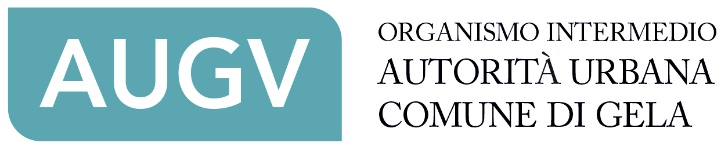 Allegato 1 DOMANDA DI AMMISSIONE ALLE AGEVOLAZIONI PO FESR SICILIA 2014-2020 Asse 9 “Inclusione sociale” – Azione 9.3.5 -Piani di investimento in infrastrutture per Comuni, anche associati, nelle strutture per anziani e persone con limitazioni nell’autonomia-ll/La sottoscritto/a ……………………………………………………………………………., nato/a a …………………………………………………… (…………), il ……………………………………… CF …………………………………………………… residente a ………………………………….…………………… (……….) in via ……………………………………………………………… n. ………………, in qualità di legale rappresentante ……………………..……………………………………… di ……………………………………………………  recapito telefonico ……………………………. fax ………………….. e-mail ……………………………… , P.E.C. …………………………………………… CHIEDEdi partecipare all’avviso finalizzato al finanziamento di Piani di investimento in infrastrutture per Comuni, anche associati, nelle strutture per anziani e persone con limitazioni nell’autonomia a valere sull’Asse 9 Azione 9.3.5 del PO FESR Sicilia 2014/2020, cofinanziato dal Fondo europeo di sviluppo regionale (FESR), per la realizzazione di operazioni di Opere Pubbliche, acquisizione di servizi e acquisizione di forniture, pubblicato sull’Albo Pretorio del Comune di Gela e Vittoria   DICHIARAdi essere a conoscenza di tutte le disposizioni di legge e regolamentari, europee, nazionali e regionali, che disciplinano la concessione dei finanziamenti richiesti e di impegnarsi a rispettarle;di aver preso visione dell’Avviso e dei relativi allegati e di accertarne incondizionatamente le relative previsioni e disposizioni; di aver preso visione dello schema di Disciplinare, allegato 3 al presente Avviso e di accertarne incondizionatamente le relative previsioni e disposizioni;di mantenere i requisiti per almeno cinque anni successivi al pagamento del saldo, previsti dall’art. 712 del reg. n. 1303/2013 “Stabilità dell’operazione” , pena la revoca del finanziamento concesso e conseguente restituzione delle somme ricevute; che al fine di determinare l’eventuale ammissibilità dell’IVA al contributo del PO FESR 2014/2020 in merito al regime IVA, questa costituisce/non costituisce un costo realmente e definitivamente sostenuto e non è/è recuperabile; [eliminare le ipotesi che non ricorrono]di avere/non avere richiesto e ottenuto contributi finanziari a valere sui programmi operativi cofinanziati dalla Commissione Europea per la stessa iniziativa ed avente ad oggetto le stesse spese; di essere/non essere inadempiente agli obblighi di monitoraggio economico, finanziario, fisico e procedurale previsti dall'art. 15, comma 9, della legge regionale n. 8/2016, come modificato dall'art. 21 della legge regionale 9 maggio 2017, n. 8, “Disposizioni programmatiche e correttive per l’anno 2017. Legge di stabilità regionale”; [eliminare l’ipotesi che non ricorre]che le informazioni riportate nella presente domanda e nella documentazione allegata corrispondono al vero e costituiscono parte integrante della presente dichiarazione;di essere consapevole che i dati personali forniti saranno trattati esclusivamente per le finalità del presente avviso e per scopi istituzionali, secondo correttezza, nel rispetto del Decreto Legislativo 30 giugno 2003 n. 196, anche con l’ausilio di mezzi elettronici e comunque automatizzati; che il “Responsabile Unico del Procedimento è [qualifica, cognome, nome], nominato con [estremi del provvedimento di nomina], ed eserciterà anche le funzioni di REO (Responsabile Esterno delle Operazioni) ai fini dell’alimentazione dei dati gestionali e di monitoraggio del Sistema Informativo “Caronte”;in caso di cofinanziamento, di assumere l’impegno sul bilancio del Comune delle somme occorrenti al cofinanziamento dell’Operazione per un ammontare di €…………., specificando la fonte finanziaria;che le relazioni e gli elaborati grafici sono sottoscritti in originale come previsto dalla vigente normativa;di rispettare la normativa in materia di Aiuti di Stato e di Appalti;di rispettare, per interventi in materia ambientale, le norme per l’accesso al finanziamento UE e nazionali in materia di Ambiente, in particolare della Direttiva 92/43/CEE per gli interventi ricadenti nella Rete natura 2000; di rendere la presente dichiarazione ai sensi del D.P.R. n. 445/2000 e di essere consapevole delle responsabilità penali cui può andare incontro in caso di dichiarazione mendace e di esibizione di atto falso o contenente dati non più rispondenti a verità. ALLEGA indice degli allegati;formulario debitamente compilato e sottoscritto come da modello Allegato 2 dell’Avviso;relazione tecnico-economica dell’operazione; cronoprogramma dell’Operazione per  cui è richiesta l’ammissione al contributo finanziario; provvedimento amministrativo dell’Ente richiedente di approvazione del progetto (al livello richiesto dal paragrafo 4.4, comma 3, lett. b) e relativi altri elementi che costituiscono requisiti di ammissibilità ai fini del presente Avviso, ivi incluso (laddove previsto) l’impegno dell’ente richiedente alla copertura della quota di cofinanziamento dell’Operazione specificandone l’importo e le fonti; prospetto analitico dei costi delle opere da realizzare e/o delle attrezzature da acquistare.          Per l’acquisto di attrezzature e arredi si richiede una perizia contenente la descrizione, i costi e la previsione della loro allocazione con l’attestazione di congruità dei prezzi a firma del R.U.P;nel caso di eventuali proposte progettuali in forma associata, apposita documentazione a norma di legge dell’avvenuta costituzione o, in alternativa, apposita manifestazione ad associarsi in una delle forme previste dalla vigente normativa;i documenti attestanti l’ammissibilità come previsto dall’Art. 4, paragrafo 4.4, punto 3 lettera b) dell’Avviso:attestazione del RUP circa la conformità agli standard strutturali ed organizzativi dei servizi e degli interventi socio - assistenziali fissati dalla normativa di settore (DPRS del 29.06.1988, DPRS n.158 del 4/6/1996 e s.m.i.);copia dell’atto pubblico/titolo di proprietà per le particelle catastali interessate dall’intervento progettuale o in alternativa dichiarazione del legale rappresentante debitamente firmata,  protocollata e datata, attestante la proprietà pubblica e la disponibilità dell’immobile oggetto dell’intervento che dovrà contenere gli identificativi catastali dello stesso e i riferimenti dell’Atto di proprietà o nel caso di Bene confiscato decreto di assegnazione dell’Agenzia nazionale dei beni sequestrati e confiscati alla criminalità organizzata; eventuale provvedimento di assegnazione a terzi nel caso di cui ricorrano le condizioni di cui all’art.3, paragrafo 3.2, punto 5 dell’Avviso.copia fronte e retro del proprio documento di riconoscimento  e di quello del RUP in corso di validità ………………………, lì………………………………….                                                                                   Il Sindaco del Comune  di______________                                                                                            firma digitale_____________________________________________________________________________Allegato 2 FORMULARIO DI PRESENTAZIONE DELLA DOMANDA A VALERE SULL’AVVISO PO FESR SICILIA 2014-2020 Asse Prioritario 9 - “Inclusione Sociale”. – Azione 9.3.5 “Piani di investimento in infrastrutture per Comuni, anche associati, nelle strutture per anziani e persone con limitazioni nell’autonomia”         ……………….., li…………………….                                         Il Sindaco del Comune  di_____________                                                                                                                          firma digitale_____________________________________________________________________________Allegato 3PROGRAMMA OPERATIVO FERS SICILIA 2014/2020Asse Prioritario 9 - “Inclusione Sociale”Azione 9.3.5 “Piani di investimento in infrastrutture per Comuni, anche associati, nelle     strutture per anziani e persone con limitazioni nell’autonomia”                                                     DISCIPLINARE REGOLANTE I RAPPORTITRA                              LA REGIONE SICILIANADIPARTIMENTO DELLA FAMIGLIA E DELLE POLITICHE SOCIALIEIL COMUNE DI ________________________PER LA REALIZZAZIONE DELL’OPERAZIONE DI CUI ALL’ALLEGATOai sensi dell’art.125, paragrafo 3, lettera c) del Reg.(UE) 1303/2013                                                VISTIil Regolamento (UE) n. 1303/2013 del Parlamento Europeo e del Consiglio del 17.12.2013 recante disposizioni comuni sul Fondo europeo di sviluppo regionale, sul Fondo sociale europeo, sul Fondo di coesione, sul Fondo europeo agricolo per lo sviluppo rurale e sul Fondo europeo per gli affari marittimi e la pesca e disposizioni generali sul Fondo europeo di sviluppo regionale, sul Fondo sociale europeo, sul Fondo di coesione e sul Fondo europeo per gli affari marittimi e la pesca, e che abroga il Regolamento (CE) n. 1083/2006 del Consiglio, pubblicato nella GUUE L 347 del 20.12.2013 (di seguito, il Reg. (UE) 1303/2013);il Regolamento (UE) n. 1301/2013 del Parlamento europeo e del Consiglio del 17.12.2013 relativo al Fondo europeo di sviluppo regionale e a disposizioni specifiche concernenti l'obiettivo "Investimenti a favore della crescita e dell'occupazione" e che abroga il Regolamento (CE) n. 1080/2006, pubblicato nella GUUE L 347 del 20.12.2013 (di seguito, il Reg. (UE) 1301/2013);il Regolamento delegato (UE) n. 480/2014 della Commissione del 3.3.2014 che integra il Regolamento (UE) n. 1303/2013 del Parlamento europeo e del Consiglio recante disposizioni comuni sul Fondo europeo di sviluppo regionale, sul Fondo sociale europeo, sul Fondo di coesione, sul Fondo europeo agricolo per lo sviluppo rurale e sul Fondo europeo per gli affari marittimi e la pesca e disposizioni generali sul Fondo europeo di sviluppo regionale, sul Fondo sociale europeo, sul Fondo di coesione e sul Fondo europeo per gli affari marittimi e la pesca, pubblicato nella GUUE L 138 del 13.5.2014 (di seguito, il Reg. Del. (UE) 480/2014);il Regolamento di esecuzione (UE) n. 1011/2014 della Commissione del 22.9.2014 recante modalità di esecuzione del Regolamento (UE) n. 1303/2013 del Parlamento europeo e del Consiglio per quanto riguarda i modelli per la presentazione di determinate informazioni alla Commissione e le norme dettagliate concernenti gli scambi di informazioni tra beneficiari e autorità di gestione, autorità di certificazione, autorità di audit e organismi intermedi, pubblicato nella GUUE L 286 del 30.9.2014, pubblicato nella GUUE L 286 del 30.9.2014 (di seguito, il Reg. Es.( UE) 1011/2014);il Regolamento di esecuzione (UE) n. 821/2014 della Commissione del 28.7.2014 recante modalità di applicazione del Regolamento (UE) n. 1303/2013 del Parlamento europeo e del Consiglio per quanto riguarda le modalità dettagliate per il trasferimento e la gestione dei contributi dei programmi, le relazioni sugli strumenti finanziari, le caratteristiche tecniche delle misure di informazione e di comunicazione per le operazioni e il sistema di registrazione e memorizzazione dei dati, pubblicato nella GUUE L 223, del 29.7.2014 (di seguito, il Reg. Es. (UE) 821/2014);la Decisione della Commissione Europea C (2015) n. 5904 del 17 agosto 2015 che ha approvato la partecipazione del Fondo Europeo di sviluppo regionale (FESR) al cofinanziamento del Programma Operativo della Regione Siciliana;Linee guida per gli Stati membri sullo sviluppo urbano sostenibile integrato (Articolo 7 del regolamento FESR)", EGESIF 15-0010-01 del 18/05/2015, della Commissione Europea;Regolamento delegato (UE) 2015/2171 della Commissione, del 24 novembre 2015, che modifica la direttiva 2014/25/UE del Parlamento Europeo e del Consiglio riguardo alle soglie applicabili per le procedure di aggiudicazione degli appalti;  il D.P.R. n. 22 del 28/02/2018 “Regolamento recante i criteri sull’ammissibilità delle spese per i programmi cofinanziati dai Fondi strutturali di investimento europei (SIE) per il periodo di programmazione 2014/2020”la Deliberazione di Giunta n.375 del 8.11.2016 avente ad oggetto l’apprezzamento della Condizionalità ex-ante – Strategia Regionale per la Specializzazione Intelligente ‘Smart Specialization 2014-2020’. Documento S3 aggiornato;la Delibera di Giunta n. 267 del 10.11.2015 avente per oggetto P.O. F.E.S.R. Sicilia 2014- 2020 Decisione C(2015) 5904 del 17/8/2015. -Adozione definitiva;la deliberazione della Giunta regionale n. 404 del 6 dicembre 2016: “Programma operativoFESR Sicilia 2014/2020 - Modifica”;la deliberazione della Giunta regionale n. 105 del 6 marzo 2018 relativa a: “Programma operativo FESR Sicilia 2014/2020 modificato - Decisione C(2017) 8672 dell’11 dicembre 2017. Adozione definitiva”;Deliberazione della Giunta regionale n. 369 del 12 ottobre 2018: “Programma operativo FESR Sicilia 2014/2020 – Modifiche- Approvazione”;Delibera di Giunta n. 358 del 10.10.2019 avente per oggetto “P.O. F.E.S.R. Sicilia 2014/2020- Decisioni della Commissione Europea C(2018) 8989 del 18 dicembre 2018 e C(2019) 5045 final  del 28 giugno 2019. - Adozione definitiva”; la Delibera di Giunta n. 70 del 23/02/2017 avente per oggetto Programma Operativo FESR Sicilia 2014/2020. Programmazione attuativa 2016-2017-2018;la Delibera di Giunta n. 267 del 27/7/2016 avente per oggetto Programma Operativo FESR Sicilia 2014-2020. Ripartizione delle risorse del Programma per Centri di responsabilità e obiettivi tematici - Approvazione;Delibera di  Giunta n. 141 del 24 aprile 2019: “Programma Operativo FESR Sicilia 2014/2020 – Riprogrammazione del piano finanziario”;la Deliberazione della Giunta Regionale n. 195 del 15 Aprile 2017 che approva il documento “Descrizione delle funzioni e delle procedure in atto per l’Autorità di Gestione e per l’Autorità di Certificazione” del PO FESR Sicilia 2014/2010 e ss.mm.ii.;la Deliberazione della Giunta Regionale n. 103 del 06/03/2017 che approva la modifica delManuale per l’Attuazione del PO FESR Sicilia 2014-2020 e ss.mm.ii.;DDG n. 176/A5 Dipartimento della Programmazione della Regione Siciliana del 06/04/2020 che adotta il Manuale per l’Attuazione del PO FESR Sicilia 2014-2020  nella versione Marzo 2020;la Deliberazione della Giunta Regionale n. 219 del 30/05/2018 avente per oggetto “Programma Operativo FESR Sicilia 2014/2020. Documento requisiti di ammissibilità e criteri di selezione” e ss.mm.ii.;Allegato ai criteri di selezione “Approccio integrato allo sviluppo territoriale: ammissibilità e valutazione dell'agenda urbana", approvato dal Comitato di sorveglianza del I marzo 2016 e adottato con Deliberazione della Giunta regionale n. 274 del 4 agosto 2016;Delibera della Giunta Regionale n. 18 del 03/01/2019   con la quale è stato approvato l'esito positivo delle verifiche preliminari condotte sulla capacità e le competenze dell'Organismo Intermedio/Autorità Urbana di Gela, lo schema di convenzione con il Comune di Gela in qualità di Organismo Intermedio/Autorità Urbana, la presa d’atto della Strategia di Sviluppo Urbano Sostenibile dell’Autorità Urbana di Gela.la Legge Regione Siciliana 5 aprile 2011 n. 5 – Disposizioni per la trasparenza, la semplificazione, l’efficienza, l’informatizzazione della pubblica amministrazione e l’agevolazione delle iniziative economiche. Disposizioni per il contrasto alla corruzione ed alla criminalità organizzata di stampo mafioso. Disposizioni per il riordino e la semplificazione della legislazione regionale;il D.Lgs. 18-4-2016 n. 50, “Codice dei contratti pubblici”, e successive modificazione eintegrazioni.la Legge Regione Siciliana n. 12 del 12 luglio 2011 e successive modifiche ed integrazioni, recante la disciplina dei contratti pubblici relativi a lavori, servizi e forniture e il recepimento nel territorio della Regione Siciliana delle disposizioni contenute nel D.Lgs. 18- 4-2016 n. 50 e le successive modifiche ed integrazioni nonché i relativi provvedimenti di attuazione dello stesso, fatte comunque salve le diverse disposizioni introdotte dalla legge regionale medesima;Circolare Assessorato Regionale Infrastrutture e Mobilità n. 86313/DRT del 4 maggio 2016 avente ad oggetto il Decreto Legislativo n. 50 del 18 aprile 2016 – Disposizioni applicative;Legge n. 109 del 17.3.1996 “Disposizioni in materia di gestione e destinazione di beni sequestrati i confiscati Modifiche alla legge 31 maggio 1965, n. 575, e all’articolo 3 della legge 23 luglio 1991 n. 223. Abrogazione dell’articolo 4 del decreto – legge 14 giugno 1989, n. 230, convertito, con modificazioni, dalla legge 4 agosto 1989, n. 282;Legge n. 136 del 13 agosto 2010 “Piano straordinario contro le mafie, nonché delega al Governo in materia di normativa antimafia” e ss.mm.ii. Decreto legislativo n. 159 del 6.9.2011 “Codice delle leggi antimafia e delle misure di prevenzione, nonché nuove disposizioni in materia di documentazione antimafia” e ss.mm.ii.;Legge anticorruzione, legge 6 novembre 2012, n. 190 “Disposizioni per la prevenzione e la repressione della corruzione e dell’illegalità nella pubblica amministrazione”;Studio preliminare del Piano di Azione Beni Confiscati e Coesione Territoriale, aggiornato al 29.2.2016, della Presidenza del Consiglio dei Ministri – Dipartimento per le politiche di Coesione;Legge n. 241 del 7 agosto 1990 e ss.mm.ii., recante “Nuove norme sul procedimento amministrativo”;Legge n. 328 dell’8.11.2000, Legge Quadro per la realizzazione del sistema integrato di interventi e servizi sociali;D.P.R. n. 445 del 28 dicembre 2000 e ss.mm.ii., recante il testo Unico delle disposizioni legislative regolamentari in materia di documentazione amministrativa e ss.mm.ii.;Decreto legislativo n. 65 del 13.4.2017 di “Istituzione del sistema integrato di educazione e di istruzione dalla nascita sino a 6 anni, a norma dell’articolo 1, commi 180 e 181, lettera e) della legge 13 luglio 2015, n. 107”;Legge regionale n. 10 del 30 aprile 1991 e ss.mm.ii. “Disposizioni per i procedimenti amministrativi, il diritto di accesso ai documenti amministrativi e la migliore funzionalità dell’attività amministrativa”;L.r. n. 16 del 10.8.2016 di recepimento del Testo Unico delle disposizioni legislative e regolamentari in materia di edilizia, approvato con decreto del Presidente della Repubblica del 6 giugno 2001, n. 380;D.P.R.S. del 28.5.1987 recante “Regolamento-tipo sull’organizzazione dei servizi socio-assistenziali;D.P.R.S. del 29.6.1988 approvativo degli standard strutturali e organizzativi dei servizi e degli interventi socio-assistenziali previsti dalla l.r. n. 22 del 9.5.1986;D.P.R.S. n. 158 del 4.6.1996 di approvazione degli schemi di convenzione tipo per le gestioni da parte dei Comuni della Regione dei servizi socio – assistenziali previsti dalla l.r. n. 22 del 9.5.1986;D.P.R.S. n. 126 del 16.5.2013 “Nuovi standard strutturali e organizzativi per i servizi di prima infanzia”;D.P.R.S. n. 76/Serv.4/S.G. del 11.11.2013 “Linee guida per l’attuazione delle politiche sociali e socio – sanitarie 2013-2015”;D.P.R.S. n. 598/Serv.4/S.G. del 29.11.2016 “Integrazioni alle Linee guida per l’attuazione delle politiche sociali e socio – sanitarie 2013-2015”.la Legge Regione Siciliana n.______ del __ /__ /__ che approva il bilancio di previsione dellaRegione Siciliana per l’anno finanziario __;l’Avviso pubblico approvato con determina Dirigenziale pubblicato sul  sito  www.euroinfosicilia.it  e  sul  sito  istituzionale  di  questo ComuneIl Decreto Sindacale  n. 	del     /    / 	che ha nominato la Commissione di Valutazione per l’Avviso	;i verbali di della Commissione trasmessi  in data     /    / 	;il decreto di approvazione della graduatoria dei progetti ammessi al contributo di cui al predetto Avviso, pubblicato sulla GURS n. 	del 	;il decreto di finanziamento n. 	del 	, registrato dalla Ragioneria Generale del Dipartimento                                    TUTTO CIO' PREMESSOparte integrante e sostanziale del presente Disciplinare, i rapporti tra la Regione Siciliana, Dipartimento della Famiglia e delle Politiche Sociali, e …………………………………….., per la realizzazione dell’operazione di cui all’allegato, sono regolati come di seguito.Art. 1 – Oggetto e validità del DisciplinareI rapporti tra la Regione Siciliana, Dipartimento (di seguito, “Regione”) e , soggetto Beneficiario (di seguito, “Beneficiario”) del contributo finanziario (di seguito, anche “contributo” o “finanziamento”) a valere sul Programma Operativo FESR Regione Siciliana 2014/2020 (di seguito, “Programma”), Asse 9 Azione 9.3.5 PATT     , per l’importo di €   ________________  , a  fronte di un investimento complessivo di € _________________ ,  per  la  realizzazione  dell’operazione  (di  seguito, l’Operazione) di cui all’Allegato al presente Disciplinare, costituente parte integrante di quest’ultimo, sono regolamentati secondo quanto riportato nei successivi articoli.Il presente Disciplinare decorre dalla data di formale adesione allo stesso da parte del Beneficiario e ha validità sino al ______ .Tutti i termini indicati nel presente Disciplinare sono da intendersi riferiti a giorni naturali e consecutivi, salvo ove diversamente indicato.Art. 2 – Obblighi del BeneficiarioIl Beneficiario provvede a dare attuazione all’Operazione e, al fine di garantire il rispetto delleprocedure di gestione previste per il Programma, si obbliga a:rispettare, nelle diverse fasi di attuazione dell’Operazione, tutte le norme e i principi comunitari, nazionali e regionali applicabili in materia di appalti e concessioni (sia per quanto attiene all’aggiudicazione, sia per quanto riguarda l’esecuzione), concorrenza, aiuti di Stato, tutela dell’ambiente e pari opportunità;rispettare le disposizioni comunitarie, nazionali e regionali relative all’ammissibilità arimborso delle spese sostenute e a sostenersi per l’esecuzione dell’Operazione;garantire il rispetto e l’applicazione delle norme in materia di informazione e pubblicità del finanziamento con Fondi strutturali e di investimento europei (di seguito, “Fondi SIE”) dell’Operazione, in particolare delle disposizioni del Capo II del Regolamento Es. (UE) 821/2014 (artt. 3, 4 e 5);rispettare le disposizioni di cui alla lett. b) dell’art. 125 del Regolamento (UE) 1303/2013 (contabilità separata) nella gestione delle somme trasferite dalla Regione a titolo di finanziamento a valere sulle risorse del Programma;applicare e rispettare le norme in materia di contrasto al lavoro non regolare, anche attraverso specifiche disposizioni inserite nei bandi di gara per l’affidamento delle attività a terzi;applicare e rispettare le disposizioni di cui alla legge regionale n. 10/1991 e s.m.i., nonché le altre disposizioni nazionali e regionali in materia fiscale, di trasparenza dell’azione amministrativa, di tracciabilità dei pagamenti, di contrasto alla criminalità organizzata e di       anticorruzione ex lege n. 190/2010;garantire la capacità amministrativa e operativa della sua struttura necessaria allarealizzazione dell’Operazione;provvedere all’alimentazione delle informazioni e alla rendicontazione delle spese mediante registrazione delle stesse sul sistema di monitoraggio economico, finanziario, fisico e procedurale Caronte, reso disponibile dalla Regione, nel rispetto delle disposizioni applicabili in materia di Fondi SIE;anticipare la quota del 10% del contributo finanziario definitivo, corrispondente alla quota di saldo che la Regione erogherà a seguito dell’avvenuta approvazione del certificato di collaudo (per le opere) o del certificato di verifica di conformità (per forniture e servizi), ovvero del certificato di regolare esecuzione ove ne ricorrano i presupposti della vigente normativa nazionale;conservare la documentazione relativa all’Operazione, ivi compresi tutti i giustificativi di spesa, nei modi indicati nel successivo art. 10 del Disciplinare per un periodo di due anni a decorrere dal 31 dicembre successivo alla presentazione dei conti nei quali sono incluse le spese finali dell'Operazione completata;rendere disponibile e trasmettere, in formato elettronico ed eventualmente in formato cartaceo, la documentazione di cui al precedente punto 10) entro i 15 (quindici) giorni successivi alla richiesta;consentire le verifiche in loco, a favore delle autorità di controllo regionali, nazionali e comunitarie;assicurare che l’Operazione sia completata, in uso e funzionante entro il termine previstonel cronoprogramma di cui al paragrafo 6 dell’Allegato al presente Disciplinare;dare tempestiva informazione circa l’insorgere di eventuali procedure amministrative o giudiziarie concernenti l’Operazione.Art. 3 – Cronoprogramma dell’OperazioneNell’attuazione dell’Operazione il Beneficiario si impegna al rispetto del cronoprogramma di cui al paragrafo 6 dell’Allegato al presente Disciplinare.Nel caso in cui il mancato rispetto dei termini temporali per ciascuna delle singole fasi di attuazione dell’Operazione indicati nel paragrafo 6 dell’Allegato al presente Disciplinare, così come riveniente dal sistema di monitoraggio economico, finanziario, fisico e procedurale Caronte o comunque accertato dalla Regione, non consenta di completare l’Operazione entro il termine previsto nel medesimo cronoprogramma, la Regione avvia il procedimento di revoca del contributo finanziario concesso, salvo che, ricorrendo comunque le condizioni di cui al successivo comma 3, il ritardo dipenda da causa di forza maggiore comprovata, da dimostrarsi dal Beneficiario entro 15 (quindici) giorni dalla ricezione della comunicazione di avvio del procedimento di revoca del contributo finanziario concesso.Nel caso in cui il ritardo di cui al precedente comma 2 dipenda da causa di forza maggiore comprovata, la Regione potrà consentire, su richiesta del Beneficiario e per singola fase, una proroga per non più di una volta dei termini stabiliti, ove possa ragionevolmente ritenersi che l'Operazione sia comunque destinata a essere completata, entrare in uso e funzionante con un ritardo complessivamente non superiore a 12 (dodici) mesi rispetto al termine originariamente previsto dal cronoprogramma dell’Operazione di cui al paragrafo 6 dell’Allegato al presente Disciplinare e sempreché:	il completamento dell’Operazione avvenga entro i termini disciplinati dalle pertinenti disposizioni comunitarie, nazionali e regionali;le relative spese possano essere sostenute e rendicontate, ai fini della relativa ammissibilità a rimborso, entro i termini disciplinati dalle pertinenti disposizioni comunitarie, nazionali e regionali.Art. 4 – Rideterminazione del contributo finanziarioA seguito dell’espletamento delle procedure di gara per l’affidamento dei lavori e/o del servizio  e/o delle forniture, il Beneficiario trasmette  alla Regione,  entro ___________ ( __________ ) giorni dalla stipula del contratto, i relativi provvedimenti di approvazione dell’aggiudicazione, unitamente al contratto, al cronoprogramma e al quadro economico rideterminato e approvato, redatto – per quanto attiene le spese ammissibili – con i criteri di cui all’art. 6 del presente Disciplinare.Nell’ipotesi in cui l’Operazione preveda la realizzazione di opere e/o l’acquisizione di servizi e/o forniture mediante l’espletamento di diverse procedure di gara, la documentazione di  cui sopra  deve  essere  inoltrata  a  seguito  dell’espletamento  di  ciascuna  procedura  ed  entro  ______________  (_____________ ) giorni dalla stipula dei relativi contratti.Unitamente dalla documentazione di cui sopra, qualora non già trasmessi, il Beneficiario deve inserire nella sezione documentale di Caronte:nel caso di acquisizione di servizi o forniture: la documentazione completa (decreto a contrarre, bando/avviso, disciplinare di gara, capitolato d’appalto, progetto di servizi o forniture, ecc.) prevista dalla disciplina nazionale e regionale per l’espletamento della procedura di affidamento del contratto pubblico ai sensi del D.Lgs n. 50/2016 per l’acquisizione dei servizi o delle forniture;nel caso di OOPP: la documentazione completa (decreto a contrarre, bando/avviso, disciplinare di gara, capitolato d’appalto, ecc.) prevista dalla disciplina nazionale e regionale per l’espletamento della procedura di affidamento del contratto pubblico ai sensi del D.Lgs n. 50/2016 per la realizzazione dei lavori, ivi compreso, se non già inserito, il progetto esecutivo dell’operazione, munito di tutti i pareri e i nulla osta previsti dalla normativa nazionale in materia di OOPP.A seguito di ogni trasmissione e dell’espletamento delle previste verifiche, la Regione procede all’emissione del Decreto di quantificazione definitiva del finanziamento al netto delle somme rivenienti dalle economie conseguite a seguito dell'espletamento della gara e lo notifica a mezzo PEC al Beneficiario.Ferma restando l’invariabilità in aumento del contributo finanziario concesso di cui al precedente art. 1, analoga rideterminazione del contributo finanziario può essere disposta, ricorrendone i presupposti, a seguito di eventuali richieste di modifiche o varianti ai sensi dell’art. 14 del presente Disciplinare.Art. 5 – Profilo pluriennale di impegni e pagamentiIl Beneficiario si impegna al rispetto del profilo pluriennale di impegni e pagamenti di cui al paragrafo 8 dell’Allegato al presente Disciplinare.Nel caso di mancato rispetto dei termini temporali di impegno e spesa per ciascuna annualità, così come riveniente dal sistema di monitoraggio economico, finanziario, fisico e procedurale Caronte o comunque accertato dalla Regione, quest’ultima si riserva di avviare il procedimento di revoca del contributo finanziario concesso, salvo che il ritardo dipenda da causa di forza maggiore comprovata, da dimostrarsi dal Beneficiario entro 15 (quindici) giorni dalla ricezione della comunicazione di avvio del procedimento di revoca del contributo finanziario concesso. Si applica, al riguardo, quanto previsto dal comma 3 del precedente art. 3.Art. 6 – Spese ammissibiliL’importo del contributo finanziario definitivamente concesso costituisce l’importo massimo adisposizione del Beneficiario ed è invariabile in aumento.Le spese ammissibili a contributo finanziario sono quelle definite, nel rispetto delle vigenti disposizioni comunitarie, nazionali e regionali, nel Programma e nella programmazione attuativa dell’Azione vigente al momento della pubblicazione dell’Avviso per la selezione delle operazioni da ammettere a contribuzione finanziaria.Nel solo caso di realizzazione di OOPP sono ammissibili le seguenti categorie di spesa:esecuzione dei lavori relativi alle opere, agli impianti, acquisto delle forniture e dei serviziconnessi all’esecuzione stessa;acquisizione di immobili necessari per la realizzazione dell’opera nei limiti di quantoprevisto ai successivi commi 5 e 6;indennità e contributi dovuti ad enti pubblici e privati come per legge (permessi, concessioni, autorizzazioni e/o altri atti e provvedimenti, comunque denominati, finalizzati all’esecuzione delle opere);spese generali;-	 	Nel solo caso di realizzazione di OOPP: per spese generali, da prevedere nel quadro economico tra le somme a disposizione del Beneficiario, si intendono quelle relative alle seguenti voci previste dalla normativa vigente in materia di appalti:-	 	-	 	Nel solo caso di realizzazione di OOPP: le spese di esproprio e di acquisizione delle aree non edificate, ammissibili in presenza della sussistenza di un nesso diretto fra l’acquisizione delle aree e l’infrastruttura da realizzare, non possono superare il 10% del totale del contributo definitivamente erogato.Nel solo caso di realizzazione di OOPP: le spese per acquisto di edifici già costruiti sono ammissibili purché siano direttamene connesse alla realizzazione dell’Operazione ed esclusivamente nei limiti e alle condizioni di cui alle vigenti disposizioni comunitarie, nazionali e regionali.Nel solo caso di realizzazione di OOPP: le spese per rilievi, accertamenti e indagini, ivi comprese quelle geologiche e geotecniche non a carico del progettista, né necessarie alla redazione della relazione geologica, da prevedere nel quadro economico tra le somme a disposizione del Beneficiario, non possono superare il 2% della spesa totale ammissibile dell’Operazione.Nel solo caso di realizzazione di OOPP: eventuali maggiori oneri che si dovessero verificare a titolo di spese generali o di acquisizione di immobili o di somme a disposizione del Beneficiario, rispetto a quelli precedentemente indicati ai commi 4, 5, 6 e 7, resteranno a carico del Beneficiario.Restano escluse dall'ammissibilità le spese per ammende, penali e controversie legali, nonché i maggiori oneri derivanti dalla risoluzione delle controversie sorte con l'impresa aggiudicataria, compresi gli accordi bonari e gli interessi per ritardati pagamenti.L’imposta sul valore aggiunto (IVA) è una spesa ammissibile solo se non sia recuperabile.Per tutte le spese non specificate nel presente articolo o per la migliore specificazione di quelle indicate, si fa rinvio alle disposizioni di cui alle vigenti disposizioni comunitarie, nazionali e regionali.Restano in ogni caso escluse e non potranno pertanto essere rimborsate tutte le spese non ammissibili a termini delle vigenti disposizioni comunitarie, nazionali e regionali.Art. 7 – Modalità di erogazione del contributo finanziarioL'erogazione del contributo finanziario concesso avverrà con le seguenti modalità:PER OPERAZIONI AFFERENTI AD OPERE PUBBLICHEUna prima rata di anticipazione sulla base di quanto allo schema seguente: Erogazioni successive in corrispondenza dell’emissione degli “Stati d’Avanzamento Lavori”.Tali erogazioni potranno riguardare l’importo degli stati d’avanzamento lavori eventualmente integrate da importi connessi a c.d. “somme a disposizione” che il beneficiario non sarà in grado di liquidare con l’anticipazione precedentemente acquisita.Tali erogazioni, di importo, per ciascun pagamento, non inferiore al 10% del contributo stesso, potranno essere concesse fino alla concorrenza del 90% dell’importo complessivo dell’operazione, al netto dell’anticipazione già erogata.A seguito della trasmissione del collaudo tecnico-amministrativo ovvero del certificato di regolare esecuzione sarà erogata la quota di saldo pari al 10% del finanziamento concesso.PER OPERAZIONI RELATIVE ALL’ACQUISIZIONE DI BENI E SERVIZIuna prima anticipazione, alle condizioni e nei limiti previsti dalla normativa in materia di contabilità pubblica e, comunque, fino ad un massimo del 20% del contributo pubblico concesso, entro 30 giorni dalla formale adesione al Disciplinare di finanziamento, su presentazione di apposita richiesta da parte del beneficiario;pagamenti intermedi, a rimborso delle spese effettivamente sostenute, di importo (per ciascun pagamento) non inferiore al 10% del valore complessivo dell’operazione e, in totale, fino a un massimo del 90%, al netto dell’anticipazione già erogata, previa verifica amministrativa della documentazione di spesa prodotta che dovrà risultare di importo non inferiore al 40% della precedente erogazione concessa;saldo, fino ad un massimo del 10% del contributo pubblico concesso, previa verifica amministrativa della documentazione di spesa prodotta, che dovrà risultare di importo non inferiore al 40% della precedente erogazione concessa, e della documentazione attestante l’ultimazione e la piena funzionalità dell’operazione finanziata.Per l’erogazione della prima tranche di anticipazione, il Beneficiario dovrà presentare:la richiesta di anticipazione redatta secondo l’Allegato 3 all’Avviso;[eventuale].Qualora il Beneficiario non sia una pubblica amministrazione, la richiesta di erogazione della prima tranche dell’anticipazione dovrà essere corredata da una polizza fideiussoria di importo pari all’anticipazione, oltre interessi e spese della procedura di recupero, e che deve coprire un arco temporale di un ulteriore anno rispetto alla data di conclusione dell’operazione. In caso di proroga concessa per l’operazione, la fidejussione andrà prorogata per pari periodo.Prima della liquidazione del pagamento, il Servizio dovrà acquisire l’esito positivo del controllo dell’UMC su tutti gli atti relativi alla procedura di selezione e alla successiva fase di adesione al Disciplinare di finanziamento, nonché verificare:qualora il Beneficiario non sia una pubblica amministrazione, la sussistenza delle condizionie dei presupposti di legge per l’erogazione del contributo finanziario (DURC, antimafia, …);il rispetto della normativa in vigore sulla tracciabilità dei flussi finanziari;che siano stati assolti dal Beneficiario gli obblighi in materia di monitoraggio economico, finanziario, fisico e procedurale, essendo la liquidazione del pagamento subordinata al corretto allineamento di Caronte.La documentazione da presentare per la richiesta delle erogazioni successive di importo (ciascun pagamento) non inferiore al 10% e (in totale) fino a un massimo del 90% del contributo pubblico concesso, al netto dell’anticipazione già erogata, è la seguente:richiesta di pagamento intermedio secondo l’Allegato 4 all’Avviso;dichiarazione con cui il Beneficiario attesta che:sono stati rispettati tutti i regolamenti e le norme UE applicabili, tra cui quelle riguardanti gli obblighi in materia di appalti, concorrenza, aiuti di Stato, informazione e pubblicità, tutela dell’ambiente e pari opportunità;sono state adempiute tutte le prescrizioni di legge nazionale e regionale, ivi comprese quelle in materia fiscale, in materia di contrasto al lavoro non regolare, nonché le altre disposizioni nazionali e regionali in materia di trasparenza dell’azione amministrativa, di tracciabilità dei pagamenti, di contrasto alla criminalità organizzata e di anticorruzione ex lege n. 190/2010;l’avanzamento dell’operazione è coerente e conforme alle previsioni delcronoprogramma allegato al Disciplinare di finanziamento;la spesa sostenuta è ammissibile, pertinente e congrua, ed è stata effettuata entro i termini di ammissibilità a rimborso comunitario;non sono stati ottenuti, né richiesti ulteriori rimborsi, contributi ed integrazioni di altri soggetti, pubblici o privati, nazionali, regionali, provinciali e/o comunitari (ovvero sono stati ottenuti o richiesti quali e in quale misura e su quali spese);sono stati trasmessi alla Regione i dati di monitoraggio economico,  finanziario, fisico e procedurale e sono stati imputati nel sistema informativo locale Caronte gli atti e la documentazione relativi alle varie fasi di realizzazione dell'operazione.Il prospetto riepilogativo delle spese sostenute, secondo l’Allegato 5 all’Avviso, articolato nelle voci del quadro economico risultante dall’ultimo Decreto di quantificazione definitiva del finanziamento;documentazione giustificativa della spesa;[eventuale].Prima della liquidazione del pagamento, il Servizio  verificherà:qualora il Beneficiario che non sia una pubblica amministrazione, la sussistenza delle condizioni e dei presupposti di legge per l’erogazione del contributo finanziario (DURC, antimafia, …);il rispetto della normativa in vigore sulla tracciabilità dei flussi finanziari;che siano stati assolti dal Beneficiario gli obblighi in materia di monitoraggio economico, finanziario, fisico e procedurale, essendo la liquidazione del pagamento subordinata al corretto allineamento di Caronte.La documentazione da presentare per la richiesta di erogazione del residuo 10% a saldo è la seguente:richiesta di pagamento a saldo l’Allegato 6 all’Avviso;dichiarazione di cui al precedente comma 4, lett. b);ulteriore dichiarazione con cui il Beneficiario:attesta che trattasi della rendicontazione finale dell’operazione;attesta il completamento delle attività progettuali è avvenuto nel rispetto degliobiettivi dell’operazione e dell’Azione prefissati;attesta che l’operazione è in uso e funzionante, come attestato da idoneadocumentazione probante da produrre contestualmente;attesta di essere consapevole che altre eventuali spese, sostenute nei termini temporali di ammissibilità delle spese dell’operazione e ad essa riconducibili, ma non riportate nella rendicontazione finale, non saranno oggetto di ulteriori e successive richieste di contributo.certificato di collaudo (per OOPP) o di verifica di conformità (per servizi o forniture), ovvero certificato di regolare esecuzione ove ne ricorrano i presupposti della vigente disciplina nazionale;prospetto riepilogativo delle spese sostenute, secondo l’Allegato 5 all’Avviso, articolato nelle voci del quadro economico, quale risultante a seguito dell’ultimo Decreto di quantificazione definitiva del finanziamento;documentazione giustificativa della spesa;[eventuale].Prima della liquidazione del pagamento, il Servizio verificherà:qualora il Beneficiario non sia una pubblica amministrazione, la sussistenza delle condizionie dei presupposti di legge per l’erogazione del contributo finanziario (DURC, antimafia, …);il rispetto della normativa in vigore sulla tracciabilità dei flussi finanziari;che siano stati assolti dal Beneficiario gli obblighi in materia di monitoraggio economico,finanziario, fisico e procedurale, essendo la liquidazione del pagamento subordinata al corretto allineamento di Caronte.L’intera documentazione di spesa dovrà essere annullata con la dicitura non cancellabile: “Documento contabile finanziato a valere sul Programma Operativo Regionale Siciliana FESR 2014-2020 – ammesso per l’intero importo o per l’importo di euro ”.Art. 8 - RendicontazioneIl Beneficiario è tenuto a rendicontare la spesa sostenuta e quietanzata tramite il sistema di monitoraggio economico, finanziario, fisico e procedurale Caronte, messo a disposizione dalla Regione, utilizzando le credenziali ricevute unitamente alla notifica del Decreto di finanziamento, ovvero attraverso l’utilizzo di appositi moduli di modelli messi a disposizione dalla Regione.Tutte le dichiarazioni previste dal precedente art. 7 per il riconoscimento delle spese e l’erogazione del contributo finanziario devono essere rilasciate dal legale rappresentante del Beneficiario, o da persona da questi delegata con apposita procura – da allegare in originale o copia conforme all’attestazione – ai sensi e con le modalità di cui al D.P.R. n. 445/2000 e s.m.i..Art. 9 - MonitoraggioIl Beneficiario provvede a fornire alla Regione i dati economici, finanziari, fisici e procedurali relativi alle varie fasi di realizzazione dell'Operazione, imputando gli stessi nel sistema di monitoraggio economico, finanziario, fisico e procedurale Caronte con le credenziali ricevute unitamente alla notifica del Decreto di finanziamento, ovvero attraverso l’utilizzo di appositi moduli di modelli messi a disposizione dalla Regione.Il Beneficiario si impegna a caricare nella sezione documentale del sistema di monitoraggio economico, finanziario, fisico e procedurale Caronte tutti gli atti e la documentazione relativi all’Operazione, compresa l’intera documentazione giustificativa della spesa.Entro 10 (dieci) giorni dalla scadenza di ciascun bimestre (febbraio, aprile, giugno, agosto, ottobre, dicembre), il Beneficiario è tenuto a comunicare alla Regione i dati economici, finanziari, fisici e procedurali relativi alle varie fasi di realizzazione dell'Operazione, nonché gli atti e la documentazione progettuale relativi alla stessa, compresa l’intera documentazione giustificativa della spesa, con le modalità di cui ai precedenti commi 1 e 2, per garantire alla Regione il rispetto degli obblighi e impegni di monitoraggio nei confronti dello Stato e dell’UE. In assenza di avanzamento dei dati rispetto al bimestre precedente, il Beneficiario deve comunque comunicare la circostanza dell’assenza di ulteriore avanzamento e confermare i dati precedenti.Nell’eventualità che per 12 (dodici) mesi consecutivi non sia stato registrato alcun avanzamento della spesa e non sia intervenuta alcuna comunicazione formale in ordine alle motivazioni del mancato avanzamento, la Regione, previo invito a ottemperare agli obblighi di cui ai precedenti commi 1 e 2, procede alla revoca del contributo finanziario e al recupero delle eventuali somme già versate.La regolare trasmissione dei dati di monitoraggio di cui ai precedenti commi 1, 2 e 3 costituisce condizione necessaria per l’erogazione, da parte della Regione, delle quote del contributo finanziario così come disciplinato dall’art. 7 del presente Disciplinare.La trasmissione puntuale dei dati di monitoraggio di cui ai precedenti commi 1, 2 e 3, costituisce altresì condizione per accedere a eventuali istituti premiali previsti da successivi Avvisi, in rispondenza e conformità alla disciplina comunitaria, nazionale e regionale di riferimento.Art. 10 – Modalità di conservazione della documentazioneIl Beneficiario è tenuto a conservare i documenti sotto forma di originali o di copie autenticate, in formato cartaceo o elettronico, su supporti per i dati comunemente accettati, in rispondenza agli obblighi di formazione, trattamento, trasmissione e conservazione dei documenti previsti dalla disciplina nazionale applicabile al Beneficiario medesimo. Tali documenti sono, inoltre, conservati in una forma tale da consentire l'identificazione delle persone interessate solo per il periodo necessario al conseguimento delle finalità per le quali i dati sono rilevati o successivamente trattati, nel rispetto della normativa in materia di tutela della privacy vigente (D.Lgs n. 196/2003 e s.m.i.).Il Beneficiario che utilizza sistemi di archiviazione elettronica o di elaborazione delle immagini (ossia che effettuano scansioni dei documenti originali e li archiviano in forma elettronica) deve organizzare e garantire che: ciascun documento elettronico scannerizzato sia identico all’originale cartaceo, sia impossibile scannerizzare lo stesso documento cartaceo per produrre documenti elettronici diversi, ciascun documento elettronico resti unico e non possa essere riutilizzato per uno scopo diverso da quello iniziale. La procedura di approvazione, contabile e di pagamento deve essere unica per ciascun documento elettronico. Non deve essere possibile approvare, contabilizzare o pagare lo stesso documento elettronico più volte. Una volta sottoposti a scansione, deve essere impossibile modificare i documenti elettronici o creare copie alterate.Il Beneficiario è tenuto a garantire l’archiviazione dei documenti relativi all’Operazione al fine di consentire, anche successivamente alla chiusura dell’Operazione medesima:una chiara ricostruzione dei dati di spesa e dei documenti dell’Operazione;la riconciliazione dei documenti di spesa con ogni richiesta di rimborso.Come già indicato all’art. 2, commi 10 e 11 del presente Disciplinare, il Beneficiario deve conservare e rendere disponibile la documentazione relativa all’Operazione, nei modi e per le finalità di cui al presente articolo, ivi compresi tutti i giustificativi di spesa annullati, così come indicato al comma 6 dell’art. 7 del presente Disciplinare, per un periodo di due anni a decorrere dal 31 dicembre successivo alla presentazione dei conti nei quali sono incluse le spese finali dell'Operazione completata, nonché deve consentire le verifiche in loco, a favore delle autorità di controllo regionali, nazionali e UE.Art. 11 – ControlliLa Regione si riserva il diritto di esercitare, in ogni tempo e con le modalità che riterrà opportune, verifiche e controlli sull'avanzamento finanziario, procedurale e fisico dell'Operazione. Tali verifiche non sollevano, in ogni caso, il Beneficiario dalla piena ed esclusiva responsabilità della regolare e perfetta esecuzione dell’Operazione.La Regione rimane estranea ad ogni rapporto comunque nascente con terzi in dipendenzadella realizzazione dell’Operazione.In caso di accertamento, in sede di controllo, del mancato pieno rispetto delle discipline comunitarie, nazionali e regionali, anche se non penalmente rilevanti, si procederà alla revoca del contributo finanziario e al recupero delle eventuali somme già erogate.L'Operazione ammessa a contribuzione finanziaria è soggetta alle verifiche ed agli eventuali collaudi tecnici specifici prescritti per legge o per contratto, in relazione alla particolare natura della stessa e delle attività/progetti ivi previste.Art. 12 – Disponibilità dei datiI dati relativi all’attuazione dell’Operazione, così come riportati nel sistema di monitoraggio economico, finanziario, fisico e procedurale Caronte, saranno resi disponibili per gli organi istituzionali deputati al monitoraggio e al controllo.Il Beneficiario si impegna a comunicare la circostanza di cui al precedente comma 1 ai Soggetti attuatori, esecutori a qualsiasi titolo e prestatori di servizio, fornitori e subcontraenti.I dati generali relativi all’Operazione e al relativo stato di avanzamento saranno resi disponibili al pubblico.Art. 13 - Stabilità dell’operazioneAi sensi e per gli effetti dell’art. 71 del Regolamento (UE) n. 1303/2013, l’Operazione ammessa a contribuzione finanziaria, pena il recupero del contributo finanziario accordato, per i cinque anni successivi al suo completamento non deve subire modifiche sostanziali:che ne alterino la natura o le modalità di esecuzione, o che procurino un vantaggio indebitoad un’impresa o a un ente pubblico;che siano il risultato di un cambiamento nella natura della proprietà di una infrastruttura o della cessazione di una attività produttiva.Gli importi indebitamente versati in relazione all'Operazione saranno recuperati dalla Regione in proporzione al periodo per il quale i predetti requisiti non sono stati soddisfatti.Art. 14 – VariantiLe eventuali varianti in corso d’opera che potranno interessare le operazioni finanziate devono fare esclusivo riferimento alle casistiche individuate dall’art. 106 del D. Lgs. 50/2016 e s.m.i. (Modifica di contratti durante il periodo di efficacia).Le risorse funzionali ad un eventuale incremento dell’importo lavori discendenti dai “lavori di perizia” potranno essere reperite nell’ambito delle somme per imprevisti presenti nel quadro economico del progetto esecutivo fra le c.d. “somme a disposizione”.Non potranno pertanto essere ammesse varianti che determinino un incremento del contributo pubblico concesso decurtato dell’ammontare dei ribassi d’asta discendenti dalle procedure di evidenza pubblica per servizi di ingegneria ed architettura e per lavori.Eventuali economie derivanti dalla mancata realizzazione di lavori o dal mancato utilizzo dellec.d. “somme a disposizione” rientreranno nelle disponibilità dell’amministrazione regionale.La necessità di introdurre una variante dovrà essere tempestivamente comunicata dal beneficiario all’Amministrazione regionale e, a seguito del perfezionamento della perizia, il beneficiario provvederà a trasmettere la relativa relazione all’UCO/CdR, al fine di verificare la coerenza e la congruenza con gli obiettivi, le finalità e le caratteristiche del progetto originariamente finanziato.L’amministrazione regionale provvederà quindi ad effettuare le necessarie verifiche amministrative, contabili e tecniche volte ad accertarne l’ammissibilità e, in caso di esito negativo di tali accertamenti, procederà alla revoca parziale o totale delle agevolazioni concesse.Eventuali proroghe ai termini di ultimazione dell’operazione indicati nel decreto difinanziamento e relativo disciplinare risulteranno ammissibili a condizione che:le motivazioni che hanno generato i ritardi nella fase di esecuzione delle operazioni finanziate siano dipese da cause terze dalle funzioni di gestione dell’operazione in capo al beneficiario;i ritardi nella fase di esecuzione dell’operazione non incidano, per profili determinanti, sui programmi di spesa afferenti all’azione di riferimento del POR e, comunque, non superino  il termine di eleggibilità della spesa del Programma Operativo.Le richieste di proroga dovranno pervenire all’UCO/CdR entro un congruo termine dallascadenza dei termini di ultimazione dell’operazione previsti nel decreto di finanziamento e relativo disciplinare, al fine di consentire una attività istruttoria che permetta all’UCO/CdR di determinarsi nel merito entro tali termini.In esito all’attività istruttoria l’UCO/CdR potrà concedere la proroga, ovvero esprimersi con diniego attivando le ulteriori determinazioni consequenziali connesse alle specificità dell’intervento sul quale è stata avanzata la richiesta.Art. 15 – Revoca della contribuzione finanziariaOltre che nelle ipotesi specificamente previste e disciplinate in altri articoli del presente Disciplinare, la Regione si riserva di revocare il contributo finanziario concesso nel caso in cui il Beneficiario incorra in un’irregolarità ai sensi del Regolamento (UE) 1303/2013, art. 2, paragrafo 1, punto 36, oppure in violazioni o negligenze in ordine alle disposizioni e condizioni del presente Disciplinare, nonché a leggi, regolamenti e disposizioni amministrative vigenti, nonché alle norme di buona amministrazione, nonché nel caso di violazione degli obblighi di cui al precedente art. 2.Lo stesso potere di revoca la Regione lo eserciterà ove, per imperizia, o altro comportamento, il Beneficiario comprometta la tempestiva esecuzione o buona riuscita dell'Operazione.Nel caso di revoca, il Beneficiario è obbligato a restituire alla Regione le somme da quest'ultima erogate, maggiorate degli interessi legali nel caso di versamento delle stesse su conti correnti fruttiferi, restando a totale carico del medesimo Beneficiario tutti gli oneri relativi all'Operazione.È in ogni caso facoltà della Regione utilizzare il potere di revoca previsto dal presente articolo nel caso di gravi ritardi o irregolarità – indipendentemente dalla relativa imputabilità a colpa o, comunque, responsabilità del Beneficiario – nell'utilizzo del contributo finanziario concesso.In caso di revoca parziale del contributo finanziario conseguente alla non ammissibilità di alcune spese richieste a rimborso, queste ultime resteranno a totale carico del Beneficiario.Art. 16 - Foro competentePer qualsiasi controversia derivante o connessa al presente Disciplinare, ove la Regione sia attore o convenuto, è competente il Foro di Palermo, con espressa rinuncia a qualsiasi altro.Art. 17 – Richiamo generale alle norme applicabili e alle disposizioni dell’UEPer quanto non espressamente previsto, si richiamano tutte le norme applicabili in materia, nonché le disposizioni impartite dall’UE.Palermo,  	Per la Regione Siciliana, il Responsabile dell’Azione     PER ACCETTAZIONE 	,  	Per il Beneficiario,  	ALLEGATO AL DISCIPLINAREAmministrazione responsabile della gestione Beneficiario Anagrafica dell’Operazione  Descrizione sintetica dell’Operazione Anagrafica della singola attività/progetto1 Informazioni generaliTipologia dell’attività/progetto Nuova OOPP Ampliamento/completamento OOPP Acquisizione ServiziAcquisto fornitureDescrizione sintetica dell’attività/progettoCronogramma dell’Operazione2         Cronoprogrammi da adottare per la tipologia “opere pubbliche”        Cronoprogramma da adottare in caso di ricorso a procedura d’appalto lavori effettuata su progetto esecutivo:1 IN IPOTESI DI OPERAZIONE CHE PREVEDE LA REALIZZAZIONE/ACQUISIZIONE DI DIVERSE ATTIVITA’/PROGETTI CON DIVERSE GARE DI OOPP, SERVIZI E/O FORNITURE, RIPETERE LE INFORMAZIONI DELLA SCHEDA E DELLE SOTTOSCHEDE 5 PER CIASCUNA ATTIVITA’/PROGETTO DELL’OPERAZIONE, UTILIZZANDO LA CODIFICA PROGRESSIVA 5B, 5C, …2 INDICARE I TEMPI DI ATTUAZIONE DELLE SINGOLE FASI DELL’OPERAZIONE* se provvedimento di finanziamento emesso su progetto esecutivo valorizzare i campi successivi ad “espletamento procedure d’appalto lavori”.Cronoprogramma da adottare solo In caso di ricorso ad “appalto integrato” nei casi previsti dal D. Lgs. 50/2016:** se provvedimento di finanziamento emesso su progetto definitivo valorizzare i campi successivi ad “espletamento procedure d’appalto per progettazione esecutiva elavori”.Cronoprogramma da adottare per tipologia Acquisizione di beni o servizi :Fonti finanziarie dell’Operazione Profilo pluriennale di impegni e pagamenti dell’Operazione Categorie di operazione ex art. 8 Reg.es. (UE) 215/2014 Indicatori fisici da PO Soggetti responsabili/dedicati all’attuazione dell’operazione Descrizione dell’organizzazione e delle procedure adottate dal beneficiario per l’attuazione dell’operazione Allegato 4 -  Modello per la richiesta di anticipazioneOGGETTO: [titolo Operazione] – progetto a valere sull’Azione 	del PO FESR 2014-2020 CUP  	Codice Caronte  	Richiesta [prima] [seconda] tranche anticipazioneIl/La  sottoscritto/a  …………………….  nato/a  a  ………………………  (….) il…………… CF	Tel……………. fax ……………… e-mail ………………….., in qualità di legale rappresentante del Beneficiario ammesso a contributo con Decreto di [finanziamento] [quantificazione definitiva del finanziamento] n. ____del ________        CHIEDEl’erogazione della [prima] [seconda] tranche del contributo finanziario a titolo di anticipazione pari a Euro , corrispondente al [ %] [ %] del contributo finanziario concesso con il Decreto di [finanziamento] [quantificazione definitiva del finanziamento] n. del .Tale somma dovrà essere accreditata sul c/c         ALLEGAIn caso di anticipazione da erogarsi a seguito dell’approvazione del progetto esecutivo:Copia dell’atto di approvazione del progetto di livello esecutivo;In caso di anticipazione da erogarsi a seguito dell’aggiudicazione dei lavori:Copia dell’atto di approvazione del progetto di livello esecutivo (se non già trasmessoall’atto di una prima richiesta di anticipazione) ;Copia del provvedimento di approvazione dell’aggiudicazione relativa alla procedura dievidenza pubblica per lavori, predisposto ai sensi dell’art. 33 del D. Lgs. 50/2016 e s.m.i.;In caso di anticipazione da erogarsi per un’operazione attuata con appalto integrato:Copia del provvedimento di approvazione dell’aggiudicazione relativa alla procedura di evidenza pubblica per la progettazione esecutiva e per lavori, predisposto ai sensi dell’art. 33 del D. Lgs. 50/2016 e s.m.i. (per prima richiesta di anticipazione);Copia del verbale di consegna lavori (per seconda richiesta di anticipazione);DICHIARAche sono stati rispettati tutti i regolamenti e le norme UE applicabili, tra cui quelle riguardanti gli obblighi in materia di concorrenza, aiuti di Stato, informazione e pubblicità, tutela dell’ambiente e pari opportunità;che ogni adempimento procedurale finalizzato all’attuazione dell’operazione in oggetto è stato effettuato in ottemperanza al quadro normativo tracciato dal D. Lgs. 50/2016 e s.m.i.;;che sono state adempiute tutte le prescrizioni di legge applicabili di rilevanza regionale e nazionale;che sull’operazione non sono stati ottenuti né richiesti ulteriori rimborsi, contributi ed integrazioni di altri soggetti, pubblici o privati, nazionali, regionali, provinciali e/o comunitari (ovvero sono stati ottenuti o richiesti quali e in quale misura e su quali spese);che sono stati trasmessi alla Regione Siciliana i dati di monitoraggio economico, finanziario, fisico e procedurale e le informazioni relative alle varie fasi di realizzazione dell'Intervento nelle modalità e nei tempi definiti dalla Regione.COMUNICAChe tutta la documentazione relativa al progetto è ubicata presso 		e che il soggetto addetto a tale conservazione è 	.SOTTOSCRIZIONE DEL LEGALE RAPPRESENTANTEIl sottoscritto dichiara di rendere le precedenti dichiarazioni ai sensi dell’art. 47 del D.P.R. 28/12/2000 n. 445, e di essere consapevole delle responsabilità penali cui può andare incontro in caso di dichiarazione mendace o di esibizione di atto falso o contenente dati non rispondenti averità, ai sensi dell’art. 76 del D.P.R. 28/12/2000 n. 445.Luogo, data	                                                                                        Il Sindaco del Comune di _____________                                                                                                                                Firma digitaleAllegato 5 - Modello per la richiesta di pagamenti intermediOGGETTO: [titolo Operazione] – progetto a valere sull’Azione 	del PO FESR 2014-2020 CUP  	Codice Caronte  	Richiesta pagamenti intermediIl/La  sottoscritto/a  …………………….  nato/a  a  ………………………  (….) il…………… CF	Tel……………. fax ……………… e-mail ………………….., in qualità di legale rappresentante del Beneficiario ammesso a contributo con Decreto di [finanziamento] [quantificazione definitiva del finanziamento] n. del         RICHIEDEl’erogazione di un pagamento intermedio di Euro ……………………….., pari al % dell’ammontarecomplessivo del contributo concesso e corrispondente:allo stato d’avanzamento lavori n.	comprensivo della quota i.v.a.;a spese per somme a disposizione relative a 	comprovate dalle fatture allegate;che il suddetto pagamento sia accreditato sul seguente conto corrente bancario intestato alA tal fine allega:Prospetto riepilogativo delle somme richieste con la presente istanza ripartite per singola voce di costo secondo lo schema di cui all’allegato 5 all’Avviso di selezione ;Stato d’Avanzamento Lavori n	citato nel prospetto riepilogativo delle somme richieste.file xml relativo alla fattura con annullo apposto con apposita dicitura nel campo “note”; [ovvero],dichiarazione sostitutiva di atto notorio ai sensi del DPR 445/2000, secondo il modello dell’allegato 6.9;	(per richieste di erogazione connesse a somme a disposizione quali, a titolo esemplificativo, competenze tecniche per direzione lavori);Modello di rendicontazione delle spese sostenute, redatto secondo il format allegato 11 all’Avviso di selezione, comprovante spese effettuate di importo superiore al 40% dell’ultima erogazione finanziaria acquisita, corredato dalla documentazione comprovante tali spese;Relazione tecnica di sintesi sullo stato di avanzamento delle opere;Altro [specificare eventuale ulteriore documentazione]DICHIARAche sono stati rispettati tutti i regolamenti e le norme UE applicabili, tra cui quelle riguardanti gli obblighi in materia di concorrenza, aiuti di Stato, informazione e pubblicità, tutela dell’ambiente e pari opportunità;che ogni adempimento procedurale finalizzato all’attuazione dell’operazione in oggetto è stato       effettuato in ottemperanza al quadro normativo tracciato dal D. Lgs. 50/2016 e s.m.i.;;che la spesa sostenuta è ammissibile, pertinente e congrua, ed è stata effettuata entro i termini di ammissibilità a rimborso comunitario;che non sono stati ottenuti, né richiesti ulteriori rimborsi, contributi ed integrazioni di altri soggetti, pubblici o privati, nazionali, regionali, provinciali e/o comunitari (ovvero sono stati ottenuti o richiesti quali e in quale misura e su quali spese);che sono stati trasmessi alla Regione i dati di monitoraggio economico, finanziario, fisico e procedurale e le informazioni relative alle varie fasi di realizzazione dell'Intervento nelle modalità e nei tempi definiti dalla Regione.COMUNICA      Che  tutta  la  documentazione  relativa  al  progetto  è ubicata presso 		e che il soggetto addetto a tale conservazione è 	.SOTTOSCRIZIONE DEL LEGALE RAPPRESENTANTE      Il sottoscritto dichiara di rendere le precedenti dichiarazioni ai sensi dell’art. 47 del D.P.R. 28/12/2000 n. 445, e di essere consapevole delle responsabilità penali cui può andare incontro in caso di dichiarazione mendace o di esibizione di atto falso o contenente dati non rispondenti a verità, ai sensi dell’art. 76 del D.P.R. 28/12/2000 n. 445.Luogo, data …………………….			 Sindaco del Comune di__________                                                                                                                              Firma digitaleAllegato 6- Prospetto riepilogativo delle spese sostenute, articolato nelle voci del quadro economico risultante dal Decreto di finanziamento o quantificazione definitiva del finanziamento ai fini dell’erogazione dei pagamenti intermediOGGETTO:	[titolo Operazione] –a valere sull’Azione 	del PO FESR 2014-2020 CUP 		Codice Caronte 	 Prospetto riepilogativo delle spese sostenuteIl/La  sottoscritto/a  …………………….  nato/a  a  ………………………  (….) il…………… CF	Tel……………. fax ……………… e-mail ………………….., in qualità di legale rappresentante del Beneficiario ammesso a contributo con Decreto di [finanziamento] [quantificazione definitiva del finanziamento] n. del         DICHIARAche le spese sostenute e rendicontate sull’Operazione in oggetto sono riportate nel prospetti riepilogativi riportati di seguito e ammontano a Euro ;che le spese rendicontate sono corredate da documentazione giustificativa completa e coerente, ai sensi della normativa nazionale e comunitaria di riferimento;che le spese rendicontate sono ammissibili, pertinenti e congrue e sono state sostenute e quietanzate nel periodo consentito dal Programma;che le spese rendicontate sono riferibili alle tipologie di spesa consentite dalla normativa comunitaria e nazionale di riferimento e per quanto previsto dal Programma, dall’Avviso pubblico di riferimento e dal Disciplinare di finanziamento accettato con formale adesione a mezzo di ………;che le spese rendicontate corrispondono specificamente ed esclusivamente ai costi sostenutiper la realizzazione dell’Operazione;che sulla documentazione contabile di spesa è stata apposta la dicitura “Documento contabile finanziato a valere sul Programma Operativo Regionale Siciliana FESR 2014-2020 ammesso per l’intero importo o per l’importo di euro 	”;di aver rispettato l’incidenza percentuale delle spese relative all’Operazione e che le stesse sono coerenti con quanto indicato nel quadro economico risultante dal Decreto di [finanziamento] [quantificazione definitiva del finanziamento] n. del ;di aver provveduto al caricamento nel Sistema Informativo Caronte di tutti i giustificativi dispesa relativi all’Operazione;di rendere la presente dichiarazione ai sensi del D.P.R. 28.12.2000 n. 445 e di essere consapevole delle responsabilità penali cui può andare incontro in caso di dichiarazione mendace e di esibizione di atto falso o contenente dati non più rispondenti a verità.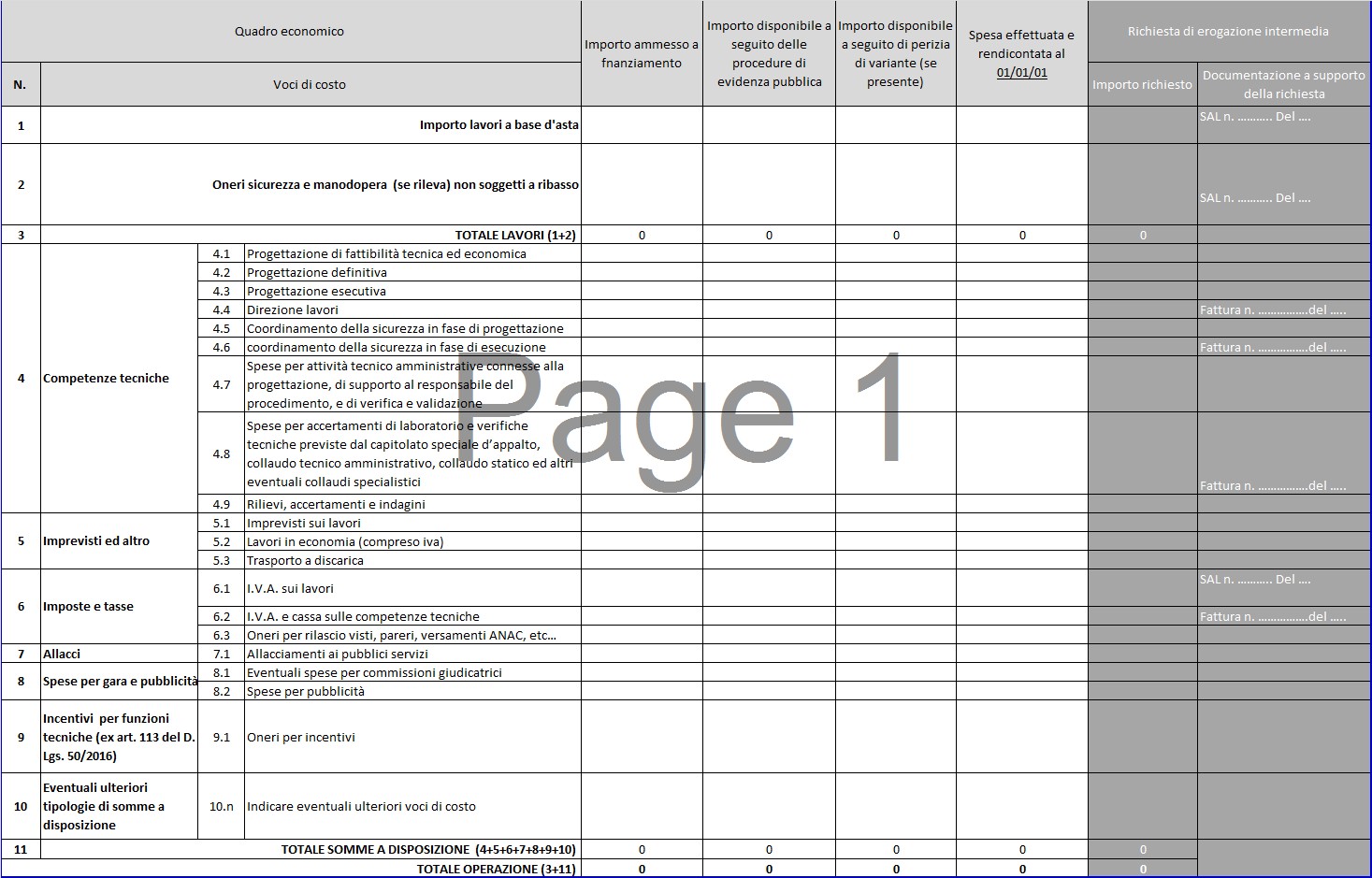 Prospetto riepilogativo generale per Acquisizione Beni/Servizi:    *indicare, le voci di costo nelle quali è articolato il bene/servizio oggetto di finanziamentoProspetto sulla rendicontazione delle spese (Per Opere Pubbliche/Acquisizione Beni e Servizi):Luogo, data		Il Sindaco del Comune di__________                                                                                                                              Firma digitaleAllegato 7 - Modello per la richiesta del saldoOGGETTO: [titolo Operazione] – progetto a valere sull’Azione 	del POR FESR 2014-2020 CUP  	Codice Caronte  	 Richiesta saldoIl/La  sottoscritto/a  …………………….  nato/a  a  ………………………  (….) il…………… CF	Tel……………. fax ……………… e-mail ………………….., in qualità di legale rappresentante del Beneficiario ammesso  a  contributo  con  Decreto  di  quantificazione  definitiva  del  finanziamento  n.     ____del___________             per un importo del contributo pari a Euro  	                                        RICHEDEl’erogazione della quota di saldo pari ad euro	,che il suddetto pagamento, richiesto a titolo di saldo sia accreditato sul seguente conto corrente bancario intestato al  	A tal fine allega:Prospetto riepilogativo delle somme a saldo richieste con la presente istanza ripartite persingola voce di costo secondo lo schema di cui all’allegato 7 all’Avviso di selezione ;Stato finale dei lavori citato nel prospetto riepilogativo delle somme richieste.file xml relativo alla fattura con annullo apposto con apposita dicitura nel campo “note”; [ovvero], dichiarazione sostitutiva di atto notorio ai sensi del DPR 445/2000, secondo il modello dell’allegato 6.9;(per richieste di erogazione connesse a somme a disposizione quali, a titolo esemplificativo, competenze tecniche per direzione lavori);Modello di rendicontazione delle spese sostenute, redatto secondo il format allegato 11 all’Avviso di selezione comprovante spese effettuate di importo superiore al 40% dell’ultima erogazione finanziaria acquisita, corredato dalla documentazione comprovante tali spese;Certificato di Collaudo o di regolare esecuzione (a seconda dell’opzione adottata dall’amministrazione in relazione alla soglia finanziaria dell’intervento) ;Dichiarazione attestante la piena funzionalità dell’opera;Altro [specificare eventuale ulteriore documentazione]                               DICHIARAAi sensi degli art. 46 e 47 del DPR 28 dicembre 2000, n. 445,che le attività realizzate alla data di ultimazione dell’operazione sono conformi a quanto dichiarato nell’istanza di contributo finanziario, nonché all’Operazione ammessa a contributo finanziario con il provvedimento di finanziamento n.        del 	per un ammontare finanziario pari a  	che la tempistica di ultimazione dell’Operazione è coerente e conforme con le previsioniindicate nel Disciplinare sottoscritto in data 	;che ogni adempimento procedurale finalizzato all’attuazione dell’operazione in oggetto èstato effettuato in ottemperanza al quadro normativo tracciato dal D. Lgs. 50/2016 e s.m.i.;;di accettare i controlli che la Regione Siciliana e/o soggetto da essa indicato, nonché i funzionari autorizzati della Comunità europea e i loro rappresentanti autorizzati riterranno opportuno effettuare;di impegnarsi a conservare e mantenere la documentazione di spesa per un periodo di dieci anni a decorrere dal 31 dicembre successivo alla presentazione dei conti nei quali sono incluse le spese finali dell’Operazione completata;la propria più ampia disponibilità e collaborazione a fornire estratti o copie dei suddetti documenti alle persone o agli organismi che ne hanno diritto, compresi il personale autorizzato dell’Autorità di Gestione, dell’Autorità di Certificazione, e dell’Autorità di Audit, nonché i funzionari autorizzati della Comunità europea e i loro rappresentanti autorizzati;che sono state rispettate tutte le prescrizioni di legge nazionale e regionale, in materia di contrasto al lavoro non regolare, nonché le altre disposizioni nazionali e regionali in materia di trasparenza dell’azione amministrativa, di tracciabilità dei pagamenti, di contrasto alla criminalità organizzata e di anticorruzione ex lege n. 190/2010;che non sono stati ottenuti, né richiesti, ulteriori rimborsi, contributi e integrazioni di altri soggetti, pubblici o privati, nazionali, regionali, provinciali e/o comunitari (ovvero sono stati ottenuti o richiesti quali e in quale misura e su quali spese);che sono stati trasmessi alla Regione Siciliana i dati di monitoraggio economico, finanziario, fisico e procedurale e sono stati imputati nel sistema di monitoraggio economico, finanziario, fisico e procedurale SIURP gli atti e la documentazione relativi alle varie fasi di realizzazione dell'Operazione;che l’Operazione è in uso e funzionante, come attestato dalla documentazione allegata;di aver adottato e di mantenere un sistema di contabilità separata o una codificazione contabile adeguata per tutte le transazioni relative al finanziamento concesso;di essere consapevole che altre eventuali spese, sostenute nei termini temporali di ammissibilità delle spese dell’Operazione e ad essa riconducibili, ma non riportate nella rendicontazione finale, non potranno essere oggetto di ulteriori e successive richieste di contributo;                                    COMUNICAChe tutta la documentazione relativa al progetto è ubicata presso 		e che il soggetto addetto a tale conservazione è 	.         SOTTOSCRIZIONE DEL LEGALE RAPPRESENTANTEIl sottoscritto dichiara di rendere le precedenti dichiarazioni ai sensi dell’art. 47 del D.P.R. 28/12/2000 n. 445, e di essere consapevole delle responsabilità penali cui può andare incontro in caso di dichiarazione mendace o di esibizione di atto falso o contenente dati non rispondenti averità, ai sensi dell’art. 76 del D.P.R. 28/12/2000 n. 445.        Luogo, data		Il Sindaco del Comune di__________                                                                                                                              Firma digitaleAzione 9.3.5 - CRITERI DI VALUTAZIONE, INDICATORI/DESCRITTORI, PESIAzione 9.3.5 - CRITERI DI VALUTAZIONE, INDICATORI/DESCRITTORI, PESIAzione 9.3.5 - CRITERI DI VALUTAZIONE, INDICATORI/DESCRITTORI, PESIAzione 9.3.5 - CRITERI DI VALUTAZIONE, INDICATORI/DESCRITTORI, PESIAzione 9.3.5 - CRITERI DI VALUTAZIONE, INDICATORI/DESCRITTORI, PESIAzione 9.3.5 - CRITERI DI VALUTAZIONE, INDICATORI/DESCRITTORI, PESIAzione 9.3.5 - CRITERI DI VALUTAZIONE, INDICATORI/DESCRITTORI, PESICriteriIndicatori/descrittoriIndicatori/descrittoriIndicatori/descrittoriIndicatori/descrittoriPunteggio parzialePunteggio massimoEfficacia dell’operazioneGrado di coerenza rispetto all’analisi dei fabbisogni e adeguatezza del progetto rispetto ai deficit infrastrutturali conclamati nel territorio di riferimentoGrado di coerenza rispetto all’analisi dei fabbisogni e adeguatezza del progetto rispetto ai deficit infrastrutturali conclamati nel territorio di riferimentoGrado di coerenza rispetto all’analisi dei fabbisogni e adeguatezza del progetto rispetto ai deficit infrastrutturali conclamati nel territorio di riferimentoIntervento:2020Efficacia dell’operazioneGrado di coerenza rispetto all’analisi dei fabbisogni e adeguatezza del progetto rispetto ai deficit infrastrutturali conclamati nel territorio di riferimentoGrado di coerenza rispetto all’analisi dei fabbisogni e adeguatezza del progetto rispetto ai deficit infrastrutturali conclamati nel territorio di riferimentoGrado di coerenza rispetto all’analisi dei fabbisogni e adeguatezza del progetto rispetto ai deficit infrastrutturali conclamati nel territorio di riferimentopienamente coerente2020Efficacia dell’operazioneGrado di coerenza rispetto all’analisi dei fabbisogni e adeguatezza del progetto rispetto ai deficit infrastrutturali conclamati nel territorio di riferimentoGrado di coerenza rispetto all’analisi dei fabbisogni e adeguatezza del progetto rispetto ai deficit infrastrutturali conclamati nel territorio di riferimentoGrado di coerenza rispetto all’analisi dei fabbisogni e adeguatezza del progetto rispetto ai deficit infrastrutturali conclamati nel territorio di riferimentomolto coerente1520Efficacia dell’operazioneGrado di coerenza rispetto all’analisi dei fabbisogni e adeguatezza del progetto rispetto ai deficit infrastrutturali conclamati nel territorio di riferimentoGrado di coerenza rispetto all’analisi dei fabbisogni e adeguatezza del progetto rispetto ai deficit infrastrutturali conclamati nel territorio di riferimentoGrado di coerenza rispetto all’analisi dei fabbisogni e adeguatezza del progetto rispetto ai deficit infrastrutturali conclamati nel territorio di riferimentomediamente coerente1020Efficacia dell’operazioneGrado di coerenza rispetto all’analisi dei fabbisogni e adeguatezza del progetto rispetto ai deficit infrastrutturali conclamati nel territorio di riferimentoGrado di coerenza rispetto all’analisi dei fabbisogni e adeguatezza del progetto rispetto ai deficit infrastrutturali conclamati nel territorio di riferimentoGrado di coerenza rispetto all’analisi dei fabbisogni e adeguatezza del progetto rispetto ai deficit infrastrutturali conclamati nel territorio di riferimentogenericamente e/o appena coerente520Efficacia attuativaProgetto proposto da più Comuni in forma associata e Comuni in associazione con altri enti pubblici   Progetto proposto da più Comuni in forma associata e Comuni in associazione con altri enti pubblici   Progetto proposto da più Comuni in forma associata e Comuni in associazione con altri enti pubblici   SI55Efficacia attuativaProgetto proposto da più Comuni in forma associata e Comuni in associazione con altri enti pubblici   Progetto proposto da più Comuni in forma associata e Comuni in associazione con altri enti pubblici   Progetto proposto da più Comuni in forma associata e Comuni in associazione con altri enti pubblici   NO05Efficacia attuativaDisponibilità in percentuale della quota di cofinanziamento da parte del soggetto proponenteDisponibilità in percentuale della quota di cofinanziamento da parte del soggetto proponenteDisponibilità in percentuale della quota di cofinanziamento da parte del soggetto proponenteUn punto ogni 2 punti percentuali di cofinanziamentoUn punto ogni 2 punti percentuali di cofinanziamento5Qualità progettuale intrinseca, innovatività e integrazione con altri interventiSostenibilità gestionale e finanziariaSostenibilità gestionale e finanziariaSostenibilità gestionale e finanziariaPresenza di un Piano di Gestione molto appropriato2020Qualità progettuale intrinseca, innovatività e integrazione con altri interventiSostenibilità gestionale e finanziariaSostenibilità gestionale e finanziariaSostenibilità gestionale e finanziariaPresenza di un Piano di Gestione mediamente appropriato1520Qualità progettuale intrinseca, innovatività e integrazione con altri interventiSostenibilità gestionale e finanziariaSostenibilità gestionale e finanziariaSostenibilità gestionale e finanziariaPresenza di un Piano di Gestione sufficientemente  appropriato1020Qualità progettuale intrinseca, innovatività e integrazione con altri interventiSostenibilità gestionale e finanziariaSostenibilità gestionale e finanziariaSostenibilità gestionale e finanziariaPresenza di un Piano di Gestione appena e/o genericamente adeguato520Qualità progettuale intrinseca, innovatività e integrazione con altri interventiInnovazione tecnologica e gestionale dei servizi previsti nella strutturaQualità del progetto tecnico con particolare riguardo alla presenza di soluzioni progettuali a garanzia della sostenibilità ambientale e all’adozione di soluzioni innovative in quanto all’accessibilità e ed adeguatezza degli spazi all’utenzaQualità del progetto tecnico con particolare riguardo alla presenza di soluzioni progettuali a garanzia della sostenibilità ambientale e all’adozione di soluzioni innovative in quanto all’accessibilità e ed adeguatezza degli spazi all’utenzaOttima3030Qualità progettuale intrinseca, innovatività e integrazione con altri interventiInnovazione tecnologica e gestionale dei servizi previsti nella strutturaQualità del progetto tecnico con particolare riguardo alla presenza di soluzioni progettuali a garanzia della sostenibilità ambientale e all’adozione di soluzioni innovative in quanto all’accessibilità e ed adeguatezza degli spazi all’utenzaQualità del progetto tecnico con particolare riguardo alla presenza di soluzioni progettuali a garanzia della sostenibilità ambientale e all’adozione di soluzioni innovative in quanto all’accessibilità e ed adeguatezza degli spazi all’utenzaBuona2430Qualità progettuale intrinseca, innovatività e integrazione con altri interventiInnovazione tecnologica e gestionale dei servizi previsti nella strutturaQualità del progetto tecnico con particolare riguardo alla presenza di soluzioni progettuali a garanzia della sostenibilità ambientale e all’adozione di soluzioni innovative in quanto all’accessibilità e ed adeguatezza degli spazi all’utenzaQualità del progetto tecnico con particolare riguardo alla presenza di soluzioni progettuali a garanzia della sostenibilità ambientale e all’adozione di soluzioni innovative in quanto all’accessibilità e ed adeguatezza degli spazi all’utenzaMedia1830Qualità progettuale intrinseca, innovatività e integrazione con altri interventiInnovazione tecnologica e gestionale dei servizi previsti nella strutturaQualità del progetto tecnico con particolare riguardo alla presenza di soluzioni progettuali a garanzia della sostenibilità ambientale e all’adozione di soluzioni innovative in quanto all’accessibilità e ed adeguatezza degli spazi all’utenzaQualità del progetto tecnico con particolare riguardo alla presenza di soluzioni progettuali a garanzia della sostenibilità ambientale e all’adozione di soluzioni innovative in quanto all’accessibilità e ed adeguatezza degli spazi all’utenzaSufficiente1230Qualità progettuale intrinseca, innovatività e integrazione con altri interventiInnovazione tecnologica e gestionale dei servizi previsti nella strutturaQualità del progetto tecnico con particolare riguardo alla presenza di soluzioni progettuali a garanzia della sostenibilità ambientale e all’adozione di soluzioni innovative in quanto all’accessibilità e ed adeguatezza degli spazi all’utenzaQualità del progetto tecnico con particolare riguardo alla presenza di soluzioni progettuali a garanzia della sostenibilità ambientale e all’adozione di soluzioni innovative in quanto all’accessibilità e ed adeguatezza degli spazi all’utenzaInsufficiente630Qualità progettuale intrinseca, innovatività e integrazione con altri interventiCapacità di contribuire al potenziamento dei servizi erogati dai centri urbaniCapacità di contribuire al potenziamento dei servizi erogati dai centri urbaniCapacità di contribuire al potenziamento dei servizi erogati dai centri urbani10Criterio Premiale:Stato di avanzamento della progettualità degli interventi (cantierabilità dell’intervento)Criterio Premiale:Stato di avanzamento della progettualità degli interventi (cantierabilità dell’intervento)Criterio Premiale:Stato di avanzamento della progettualità degli interventi (cantierabilità dell’intervento)Livello Esecutivo del progettoSi1010Criterio Premiale:Stato di avanzamento della progettualità degli interventi (cantierabilità dell’intervento)Criterio Premiale:Stato di avanzamento della progettualità degli interventi (cantierabilità dell’intervento)Criterio Premiale:Stato di avanzamento della progettualità degli interventi (cantierabilità dell’intervento)Livello Esecutivo del progettoNo010Punteggio di soglia per la selezione= 54/90                                                                                 TOTALEPunteggio di soglia per la selezione= 54/90                                                                                 TOTALEPunteggio di soglia per la selezione= 54/90                                                                                 TOTALEPunteggio di soglia per la selezione= 54/90                                                                                 TOTALEPunteggio di soglia per la selezione= 54/90                                                                                 TOTALEPunteggio di soglia per la selezione= 54/90                                                                                 TOTALE100   Livello di progettazione rilevato all’atto dell’ammissione a finanziamento Soggetti delegati della progettazione esecutiva Erogazione dell’anticipazione finanziaria ad espletamento dei seguenti adempimenti procedurali: Quantificazione anticipo progetto esecutivoInterni alla P.A.Prima anticipazione a seguito della adesione al Disciplinare di finanziamento2%progetto esecutivoInterni alla P.A.Successivamente all’aggiudicazione della gara d’appalto per lavori   20 %progetto esecutivoesterni alla P.A.Prima anticipazione a seguito della adesione al Disciplinare di finanziamento2%progetto esecutivoesterni alla P.A.Successivamente all’aggiudicazione della gara d’appalto per lavori30 %Progetto definitivo  (solo in caso di ricorso alla procedura di “appalto integrato” nelle fattispecie previste dall’art. 59 comma 1 bis ed all’art. 216 comma 4 e 4 bis del D. Lgs. 50/2016 e s.m.i.)  interni alla P.A.  esterni alla P.A.Prima anticipazione successivamente all’aggiudicazione dell’appalto per la progettazione esecutiva e l’esecuzione lavori20%Progetto definitivo  (solo in caso di ricorso alla procedura di “appalto integrato” nelle fattispecie previste dall’art. 59 comma 1 bis ed all’art. 216 comma 4 e 4 bis del D. Lgs. 50/2016 e s.m.i.)  interni alla P.A.  esterni alla P.A.Seconda anticipazione a seguito della consegna dei lavori 10 %Progetto esecutivo  Interni alla P.A. esterni alla P.A. Successivamente all’aggiudicazione della gara d’appalto per lavori   20 %SEZIONE A – INFORMAZIONI GENERALI SULL’OPERAZIONESEZIONE A – INFORMAZIONI GENERALI SULL’OPERAZIONESEZIONE A – INFORMAZIONI GENERALI SULL’OPERAZIONESEZIONE A – INFORMAZIONI GENERALI SULL’OPERAZIONESEZIONE A – INFORMAZIONI GENERALI SULL’OPERAZIONEA.1Comune beneficiario (anche con indicazione codice fiscale dell’Ente)A.2Popolazione residente (dato istat 2015)A.3Soggetto rappresentanteA.4Responsabile Unico del ProcedimentoA.4IndirizzoA.4TelefonoFaxA.4EmailpecA.5Titolo interventoIndicatore di output del PO FESR 2014/2020 Azione 9.3.5Indicatore di output del PO FESR 2014/2020 Azione 9.3.5Strutture rifunzionalizzateStrutture rifunzionalizzateStrutture rifunzionalizzateA.6Numero di posti che si prevede di attivare _______________________Numero di posti che si prevede di attivare _______________________Numero di posti che si prevede di attivare _______________________Numero di posti che si prevede di attivare _______________________SEZIONE B – ELEMENTI DI CONTESTO DELL’OPERAZIONEB.1 – LOCALIZZAZIONE DELL’OPERAZIONEAnalisi del contesto che evidenzi l’effettiva presenza nell’area in cui si intende intervenire della necessità di strutture in grado di colmare le lacune nell’offerta di servizi rivolti agli anziani ed alle persone con limitazione all'autonomia, ricorrendo a dati ufficiali o provenienti da appositi studi, ricerche, indagini (citare le fonti utilizzate) (Max. 3.500 caratteri)B.2 – FABBISOGNI ALLA BASE DELL’OPERAZIONERappresentazione sintetica dei fabbisogni, derivante dall’analisi del contesto di cui alla sezione B.1 del formulario, descritti in modo chiaro e puntuale, con un livello di dettaglio che permetta di circoscrivere i deficit strutturali e dei servizi dell’area oggetto di intervento.(max. 2.000 caratteri)B.3 – OBIETTIVI DELL’OPERAZIONEDescrizione Degli obiettivi che si intendono perseguire attraverso la realizzazione dell’intervento in termini di realizzazioni fisiche e sociali, tangibili del contesto, che si intendono ottenere al fine di rispondere ai reali fabbisogni dell’area oggetto dell’intervento (cfr. sez. B.2)(max. 2.000 caratteri)SEZIONE C – EFFICACIA ATTUATIVA SEZIONE C – EFFICACIA ATTUATIVA SEZIONE C – EFFICACIA ATTUATIVA C.1 – UTILIZZO DEL PATRIMONIO PUBBLICOC.1 – UTILIZZO DEL PATRIMONIO PUBBLICOC.1 – UTILIZZO DEL PATRIMONIO PUBBLICODescrizione dell’immobile oggetto dell’intervento con particolare riferimento allo stato di fatto, agli interventi necessari per l’adeguamento/rifunzionalizzazione/ristrutturazione e la distribuzione degli spazi in funzione dei servizi offerti alle differenti fasce d’età (nel caso di bene confiscato indicare gli estremi di assegnazione da parte dell’Agenzia Nazionale dei beni sequestrati e confiscati alla criminalità organizzata, ed eventualmente nel caso di avvenuta assegnazione a terzi da parte del Comune, indicare le relative procedure di assegnazione)(max. 7.000 caratteri)Descrizione dell’immobile oggetto dell’intervento con particolare riferimento allo stato di fatto, agli interventi necessari per l’adeguamento/rifunzionalizzazione/ristrutturazione e la distribuzione degli spazi in funzione dei servizi offerti alle differenti fasce d’età (nel caso di bene confiscato indicare gli estremi di assegnazione da parte dell’Agenzia Nazionale dei beni sequestrati e confiscati alla criminalità organizzata, ed eventualmente nel caso di avvenuta assegnazione a terzi da parte del Comune, indicare le relative procedure di assegnazione)(max. 7.000 caratteri)Descrizione dell’immobile oggetto dell’intervento con particolare riferimento allo stato di fatto, agli interventi necessari per l’adeguamento/rifunzionalizzazione/ristrutturazione e la distribuzione degli spazi in funzione dei servizi offerti alle differenti fasce d’età (nel caso di bene confiscato indicare gli estremi di assegnazione da parte dell’Agenzia Nazionale dei beni sequestrati e confiscati alla criminalità organizzata, ed eventualmente nel caso di avvenuta assegnazione a terzi da parte del Comune, indicare le relative procedure di assegnazione)(max. 7.000 caratteri)C.2 – FINANZIAMENTO DELL’OPERAZIONEC.2 – FINANZIAMENTO DELL’OPERAZIONEC.2 – FINANZIAMENTO DELL’OPERAZIONEEuro% sul costo di progettoContributo pubblico richiestoCofinanziamentoTotaleC.3 SOSTENIBILITA’ GESTIONALE E FINANZIARIA C.3 SOSTENIBILITA’ GESTIONALE E FINANZIARIA C.3 SOSTENIBILITA’ GESTIONALE E FINANZIARIA Allegare il Piano di Gestione in cui si evincano, sulla base dei soggetti potenziali destinatari nonché dei fabbisogni dell’area e dei relativi risultati attesi, i mezzi finanziari mobilitati, le risorse (organizzative, umane e strumentali) messe in campo per la realizzazione del servizioAllegare il Piano di Gestione in cui si evincano, sulla base dei soggetti potenziali destinatari nonché dei fabbisogni dell’area e dei relativi risultati attesi, i mezzi finanziari mobilitati, le risorse (organizzative, umane e strumentali) messe in campo per la realizzazione del servizioAllegare il Piano di Gestione in cui si evincano, sulla base dei soggetti potenziali destinatari nonché dei fabbisogni dell’area e dei relativi risultati attesi, i mezzi finanziari mobilitati, le risorse (organizzative, umane e strumentali) messe in campo per la realizzazione del servizioC.4 – LIVELLO DI INNOVATIVITA’ DELL’OPERAZIONE RISPETTO AI FABBISOGNI DELL’UTENZA ED ALLE MODALITA’ DI EROGAZIONE DEL SERVIZIOC.4 – LIVELLO DI INNOVATIVITA’ DELL’OPERAZIONE RISPETTO AI FABBISOGNI DELL’UTENZA ED ALLE MODALITA’ DI EROGAZIONE DEL SERVIZIOC.4 – LIVELLO DI INNOVATIVITA’ DELL’OPERAZIONE RISPETTO AI FABBISOGNI DELL’UTENZA ED ALLE MODALITA’ DI EROGAZIONE DEL SERVIZIODescrizione degli elementi di innovazione introdotti dal servizio proposto, declinati in termini di: i) modalità di accoglienza ed erogazione del servizio; ii) erogazione del servizio ed integrazione di soggetti diversamente abili e/o stranieri; iii) servizi integrativi; iv) flessibilità degli orari dei servizi erogati(max. 3.500 caratteri)Descrizione degli elementi di innovazione introdotti dal servizio proposto, declinati in termini di: i) modalità di accoglienza ed erogazione del servizio; ii) erogazione del servizio ed integrazione di soggetti diversamente abili e/o stranieri; iii) servizi integrativi; iv) flessibilità degli orari dei servizi erogati(max. 3.500 caratteri)Descrizione degli elementi di innovazione introdotti dal servizio proposto, declinati in termini di: i) modalità di accoglienza ed erogazione del servizio; ii) erogazione del servizio ed integrazione di soggetti diversamente abili e/o stranieri; iii) servizi integrativi; iv) flessibilità degli orari dei servizi erogati(max. 3.500 caratteri)C.5 – QUALITA’ PROGETTUALE INTRINSECA E INNOVATIVITA’C.5 – QUALITA’ PROGETTUALE INTRINSECA E INNOVATIVITA’C.5 – QUALITA’ PROGETTUALE INTRINSECA E INNOVATIVITA’Descrizione delle soluzioni progettuali adottate, relative alla sostenibilità ambientale (risparmio idrico ed energetico) e alla multifunzionalità e accessibilità degli spazi(max. 3.000 caratteri) Descrizione delle soluzioni progettuali adottate, relative alla sostenibilità ambientale (risparmio idrico ed energetico) e alla multifunzionalità e accessibilità degli spazi(max. 3.000 caratteri) Descrizione delle soluzioni progettuali adottate, relative alla sostenibilità ambientale (risparmio idrico ed energetico) e alla multifunzionalità e accessibilità degli spazi(max. 3.000 caratteri) C.6 – COMPLEMENTARIETA’ E SINERGIA CON ALTRI PROGRAMMI E PROGETTI CHE INTERVENGONO SULL’AREAC.6 – COMPLEMENTARIETA’ E SINERGIA CON ALTRI PROGRAMMI E PROGETTI CHE INTERVENGONO SULL’AREAC.6 – COMPLEMENTARIETA’ E SINERGIA CON ALTRI PROGRAMMI E PROGETTI CHE INTERVENGONO SULL’AREADescrizione dell’integrazione/complementarietà dell’intervento proposto con altri interventi finanziati da altri strumenti nazionali e/o comunitari(max. 2.000 caratteri)Descrizione dell’integrazione/complementarietà dell’intervento proposto con altri interventi finanziati da altri strumenti nazionali e/o comunitari(max. 2.000 caratteri)Descrizione dell’integrazione/complementarietà dell’intervento proposto con altri interventi finanziati da altri strumenti nazionali e/o comunitari(max. 2.000 caratteri)SEZIONE D – CRITERI PREMIALID.1 – STATO DI AVANZAMENTO DELLA PROGETTUALITA’ DEGLI INTERVENTI: CANTIERABILITA’Livello di progettazione dell’intervento proposto: - Progetto esecutivoLivello di progettazione rilevato all’atto dell’ammissione a finanziamento Soggetti delegati della progettazione esecutiva Erogazione dell’anticipazione finanziaria ad espletamento dei seguenti adempimenti procedurali: Quantificazione anticipo progetto esecutivoInterni alla P.A.Prima anticipazione a seguito della adesione al Disciplinare di finanziamento2%progetto esecutivoInterni alla P.A.Successivamente all’aggiudicazione della gara d’appalto per lavori   20 %progetto esecutivoesterni alla P.A.Prima anticipazione a seguito della adesione al Disciplinare di finanziamento2%progetto esecutivoesterni alla P.A.Successivamente all’aggiudicazione della gara d’appalto per lavori30 %Progetto definitivo  (solo in caso di ricorso alla procedura di “appalto integrato” nelle fattispecie previste dall’art. 59 comma 1 bis ed all’art. 216 comma 4 e 4 bis del D. Lgs. 50/2016 e s.m.i.)  interni alla P.A.  esterni alla P.A.Prima anticipazione successivamente all’aggiudicazione dell’appalto per la progettazione esecutiva e l’esecuzione lavori20%Progetto definitivo  (solo in caso di ricorso alla procedura di “appalto integrato” nelle fattispecie previste dall’art. 59 comma 1 bis ed all’art. 216 comma 4 e 4 bis del D. Lgs. 50/2016 e s.m.i.)  interni alla P.A.  esterni alla P.A.Seconda anticipazione a seguito della consegna dei lavori 10 %Progetto esecutivo  Interni alla P.A. esterni alla P.A. Successivamente all’aggiudicazione della gara d’appalto per lavori   20 %EnteRegione Siciliana - DipartimentoIndirizzo (Civico, CAP, Località)Responsabile della gestione (UCO)Telefonoe-mailPECResponsabile del controllo (UC)Telefonoe-mailPECEnteIndirizzo (Civico, CAP, Località)Referente dell’EnteTelefonoe-mailReferente di progetto (RUP)Telefonoe-mailPECCodice CUPCodice CaronteTitolo OperazioneSettore/i OperazioneLocalizzazioneRegioneLocalizzazioneProvincia/eLocalizzazioneComune/iTitolo/oggettoCodice CIGDa compilare dopo la garaLocalizzazioneRegioneLocalizzazioneProvinciaLocalizzazioneComuniStep ProceduraleStep ProceduraleStep ProceduraleStep ProceduraleStep ProceduraleStep ProceduraleStep ProceduraleStep ProceduraleStep ProceduraleStep ProceduraleSottoscrizione disciplinare di finanziamentoConferimento incarico di progettazion e e degli ulteriori servizi di architettura ed ingegneria (DL, Coord.Sicurezza,etc…) *Redazione progettazione esecutiva *Approvazione progettazione esecutiva *Espletamento procedured’appalto perlavoriConsegna lavoriEsecuzione lavoriCollaudo lavoriRendicontazione finaleTotale (mesi)Tempistica massima prevista(in mesi)Sottoscrizione disciplinare di finanziamentoRedazione ed approvazione progettazione definitiva **Espletamento procedured’appalto per progettazione esecutiva e lavoriRedazione progettazione esecutivaApprovazione progettazione esecutivaConsegna lavoriEsecuzione lavoriCollaudo lavoriRendicontazione finaleTotale (mesi)Tempistica massima prevista(in mesi)Sottoscrizione disciplinare di finanziamentoEspletamento procedure di evidenza pubblica perl’individuazione del soggetto incaricato della fornitura del bene finanziato / erogazione del servizio finanziato e stipula contrattoAcquisizione beni finanziati / espletamento serviziVerifiche finali sulla conformità dei beni/servizi acquisitiRendicontazione finaleTotale (mesi)Tempistica massima prevista (in mesi)Quadro finanziario dell’operazioneFinanziamento richiesto a valere sull’azione	del POR FESR Sicilia 2014/2020€Quadro finanziario dell’operazioneEventuale cofinanziamento pubblico a valere su risorse di  cui al 	(indicareil canale finanziario in caso di cofinanziamento pubblico)€Quadro finanziario dell’operazioneEventuale cofinanziamento privato (specificare gli elementi sui quali interviene il soggettoprivato e le modalità di selezione del soggetto mediante la predisposizione di un allegato alla presente scheda)€Quadro finanziario dell’operazioneImporto totale intervento€AnnoImpegno PrevistoPagamento Previsto20162017201820192020202120222023        TOTALEDimensione                                     CodiceCampo di operazioneForme di finanziamentoTerritorioMeccanismi di erogazione territorialeObiettivo tematicoUbicazioneDescrizioneindicatoreUnità dimisuraTarget 2018Target 2020Target 2023Nome e CognomeRuolo all’interno delbeneficiarioRuolo nell’attuazionedell’operazioneEsperienze/expertiseprecedentiQuadro economicoQuadro economicoImporto ammesso a fnanziamentoImporto disponibile a seguito delle procedure di evidenza pubblicaSpesa effettuata e rendicontata al 01/01/01Richiesta di erogazione intermediaN.Voci di costo *Importo ammesso a fnanziamentoImporto disponibile a seguito delle procedure di evidenza pubblicaSpesa effettuata e rendicontata al 01/01/01Importo richiesto123n.Totale operazione0000Voci di costoEstremi documentoDescrizione spesa effettuataImporto(€)Importo totale voce di costoIndicare codice voce di costo fra quelle presenti nel prospetto riepilogativo generale (ad es. per lavori andrà indicato n. 1 e n.2)Indicare gli estremi del documento giustificativo della spesa (ad esempio fattura n	del........... ) che dovrà essere allegato al presente modelloIndicare le specificità della spesa rendicontata (ad esempio IV SAL, progettazione definitiva, etc…);Indicare l’importo della singola spesa oggetto di rendicontazioneIndicare l’importo complessivo rendicontato nell’ambito della voce di costoTOTALE SPESA RENDICONTATATOTALE SPESA RENDICONTATATOTALE SPESA RENDICONTATATOTALE SPESA RENDICONTATA€ULTIMA EROGAZIONE FINANZIARIA ACQUISITA DALLA REGIONE SICILIANAULTIMA EROGAZIONE FINANZIARIA ACQUISITA DALLA REGIONE SICILIANAULTIMA EROGAZIONE FINANZIARIA ACQUISITA DALLA REGIONE SICILIANAULTIMA EROGAZIONE FINANZIARIA ACQUISITA DALLA REGIONE SICILIANA€Percentuale spesa rendicontata/ultima erogazione finanziaria acquisitaPercentuale spesa rendicontata/ultima erogazione finanziaria acquisitaPercentuale spesa rendicontata/ultima erogazione finanziaria acquisitaPercentuale spesa rendicontata/ultima erogazione finanziaria acquisita€ 	(> 40% importo ultima erogazione)